Domestic Green Deal and Energy Company Obligation in Great Britain, Monthly reportStatistical release: Experimental statistics21 August 2014© Crown copyright 2014 You may re-use this information (not including logos) free of charge in any format or medium, under the terms of the Open Government Licence. To view this licence, visit www.nationalarchives.gov.uk/doc/open-government-licence/ 
or write to the Information Policy Team, The National Archives, Kew, London TW9 4DU, 
or email: psi@nationalarchives.gsi.gov.uk. Any enquiries or comments in relation to this statistical release should be sent to DECC’s Green Deal Statistics Team at the following email address: EnergyEfficiency.Stats@decc.gsi.gov.uk Contact telephone: 0300 068 5106This document is also available from our website at https://www.gov.uk/government/collections/green-deal-and-energy-company-obligation-eco-statisticsContentsCharts	4Executive summary	5Introduction	5Key points	5Detailed Results	6All measures installed up to end June 2014 (Table 1 and Table 1a)	6Green Deal Assessments, by month (Table 2, Chart 1)	6Green Deal Plans in unique properties, cumulative totals by month (Table 3, Table 3a, Table 3b, Chart 2)	7Cashback vouchers where payments have been made, by month of installation (Table 4, Table 4a, Chart 3)	8Green Deal Home Improvement Fund where payments have been made, by month of installation (Table 5, Table 5a)	10ECO measures installed by obligation, up to the end of June 2014 (Table 6, Table 6a, Chart 4, Chart 5)	10Measures not captured by administrative data sources	12ECO brokerage, as at the end of July 2014 (Table 7, Chart 6)	13Supply chain, as at the end of July 2014 (Table 8, Chart 7)	13Annex A – Tables	15Annex B – Background	30Green Deal	30Energy Company Obligation	31Green Deal Cashback	32Green Deal Home Improvement Fund	32ECO Brokerage	32The Supply Chain	33Annex C – Sources and Methodology	34National Statistics	34Further Information and Feedback	35Next Releases	35ChartsChart 1 - Number of Green Deal Assessments lodged, by month	7Chart 2 - Number of Green Deal Plans in unique properties, cumulative totals at end of each month, and by stages	8Chart 3 - Number of Cashback vouchers where payments have been made (excluding payments made through the exception process), by month of installation	9Chart 4 - Provisional cumulative number of ECO measures installed, by obligation, at end of each month	11Chart 5 - Provisional number of measures installed under ECO, by measure type, by obligation, up to end June 2014	12Chart 6 - Value of ECO brokerage contracts let, by auction	13Chart 7 - Development of supply chain (cumulative numbers) at end of each month	14Executive summaryIntroductionThis release presents the latest statistics on the Green Deal (GD) up to the end of July 2014 and the Energy Company Obligation (ECO) up to the end of June 2014.For more details about the GD/ECO schemes, please see Annex B. More detailed analysis of GD Assessments lodged, Cashback measures installed and provisional measures installed under ECO up to the end of March 2014 are also available in the quarterly statistical release.Key points	A provisional 910,000 measures were installed in around 754,000 properties through ECO, Cashback, Green Deal and the Green Deal Home Improvement Fund to the end of June 2014 (the latest month that we have complete data for), up from 878,000 measures to the end of May. The large majority of installed measures (98 per cent) were delivered through ECO.GD Assessments - 300,259 were lodged up to the end of July 2014 (Chart 1), up from 263,065 at end of June. The 37,194 GD Assessments in July was the highest number lodged in any month to date and 28 per cent higher than the number in June (29,018).Green Deal Plans – 3,898 households had Green Deal Plans in progress at the end of July 2014, 21 per cent more than the 3,234 at the end of June. Of these 3,898 Plans, 1,192 were ‘new’ (quote accepted), another 891 had moved to ‘pending’ (Plan signed) and 1,815 were ‘live’ (all measures installed), nearly half of all Plans (Chart 2).Cashback vouchers - by the end of July 2014, 16,317 had been issued and, of these, 13,712 vouchers had been paid (following installation of 14,571 measures) (Chart 3) through the standard Cashback route. Overall, including additional measures installed through the Cashback exception process, around £9.8 million has been paid and the majority have been for boiler replacements.Green Deal Home Improvement Fund - by the end of July 2014, there were 21,464 active applications and, of these, 449 vouchers had been paid (following installation of 543 measures). Around two thirds (68 per cent) of these measures have been for solid wall insulation and, overall, around £2.3 million has been paid.ECO measures - provisional figures show there were 891,669 measures installed under ECO up to the end of June 2014, with 30,550 installed in June. This continues the downward trend in measures installed each month since March 2014, although energy companies have also started delivering measures eligible under the ECO amendment order with around 54,000 installations reported between April and June.Of all notified ECO measures installed to date, 36 per cent were for cavity wall insulation, 28 per cent were for boiler upgrades and 21 per cent were for loft insulation. All solid wall insulation types accounted for seven per cent (Chart 5).Detailed ResultsThis section of the report provides the latest available information on different elements of the Green Deal and ECO. This includes the number of Assessments and Green Deal Plans, Cashback vouchers spent, measures installed through Cashback and ECO, a summary of ECO brokerage and an overview of the supply chain. Data on Green Deal are presented to the end of July 2014 in this release, whilst ECO is presented to the end of June 2014. Aggregate data on all measures installed are also presented to the end of June.The Green Deal and ECO quarterly statistical release provides a range of analysis and further breakdowns on Assessments lodged, Cashback measures installed and provisional measures installed to the end of March 2014.All measures installed up to end June 2014 (Table 1 and Table 1a)A provisional 910,000 measures were installed in around 754,000 properties through ECO, Cashback, Green Deal and the Green Deal Home Improvement Fund to the end of June 2014 (the latest month that we have complete data for), up from 878,000 measures to the end of May (Table 1 and Table 1a). The large majority of installed measures (98 per cent) were delivered through the Energy Company Obligation. The most prevalent measures were cavity wall insulation, boilers and loft insulation. Further detailed results of each of these delivery mechanisms are within the main commentary. This excludes measures installed but not captured by administrative data sources, i.e. using alternative finance (see page 12).Green Deal Assessments, by month (Table 2, Chart 1)The first step in the Green Deal process involves a Green Deal Assessor coming to the home, talking to the owner/occupier about their energy use and seeing if they can benefit from making energy efficiency improvements to their property. This leads to a Green Deal Advice Report being produced for the householder and lodged on a national register. The customer is then able to view the energy efficiency measures which have been recommended and understand the potential costs and savings. For more information on the GD assessment process see here.At the end of July 2014 there were 300,259 GD Assessments lodged in total (Chart 1). The 37,194 GD Assessments in July was the highest number lodged in any month to date and 28 per cent higher than the number in June (29,018).Chart 1 - Number of Green Deal Assessments lodged, by month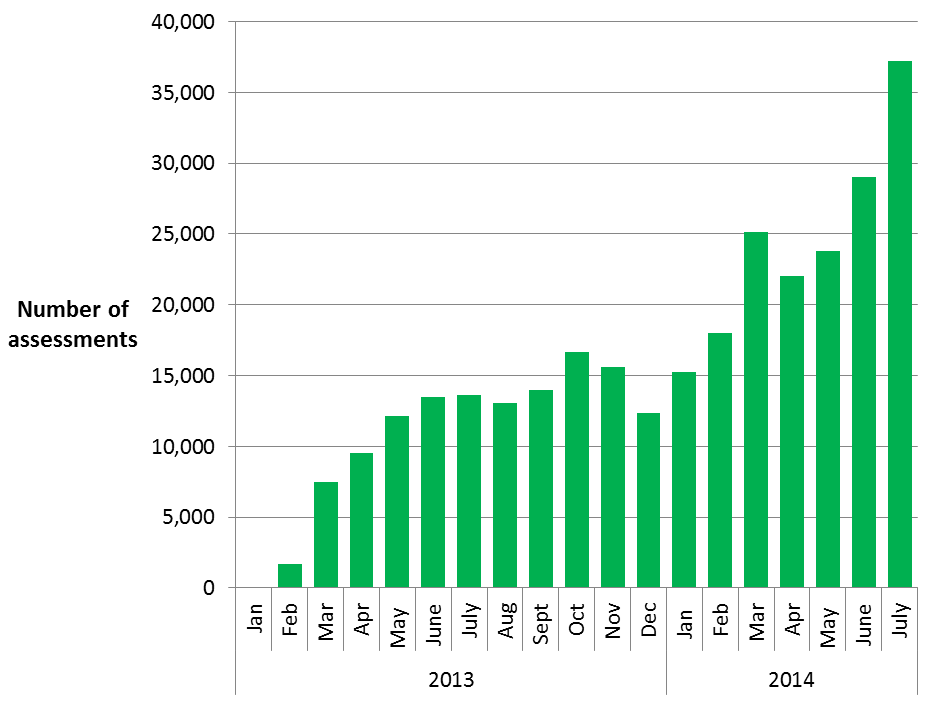 Green Deal Plans in unique properties, cumulative totals by month (Table 3, Table 3a, Table 3b, Chart 2)Following an Assessment, for householders who choose to take on any of the recommended measures, there are a number of routes to pay for the improvements. Some customers may choose Green Deal finance to pay for part or all of their planned improvements, whilst others may choose to pay for measures out of savings or other sources of finance, and some may be part funded through ECO support.For those who choose Green Deal finance, there are three stages in the life cycle of a Green Deal Plan. The first stage (a ‘new’ Plan) is after a customer has obtained a quote and confirmed they wish to proceed, the second stage (a ‘pending’ Plan) is when a Plan has been signed by the customer and progress is being made to install measures, whilst the final stage (a ‘live’ Plan) is after the measures have been installed and the energy supplier has all the information required to bill Green Deal charges. For more detail on these stages, please see Annex B.In total, there were 3,898 Green Deal Plans in the system at the end of July 2014, up from 3,234 at the end of June 2014. This represents continued growth in the number of Green Deal Plans in the system after a period of relatively low activity. Of these 3,898 Plans, 1,192 were ‘new’ (quote accepted), another 891 had moved to ‘pending’ (Plan signed) and 1,815 were ‘live’ (all measures installed), nearly half of all Plans. The large majority of Plans have started from June 2013 onwards. As ‘new’ and ‘pending’ Green Deal Plans lead to installation of measures and charges starting to accrue, they will be replaced as ‘live’ Green Deal Plans in future monthly releases. The three reporting stages are presented in Table 3 and Chart 2.The total number of measures installed using Green Deal finance was 4,171 up to the end of July 2014 (see Table 3a). Photovoltaics accounted for 28 per cent of measures installed, followed by boilers (25 per cent), and solid wall insulation (15 per cent) (see Table 3b).Chart 2 - Number of Green Deal Plans in unique properties, cumulative totals at end of each month, and by stages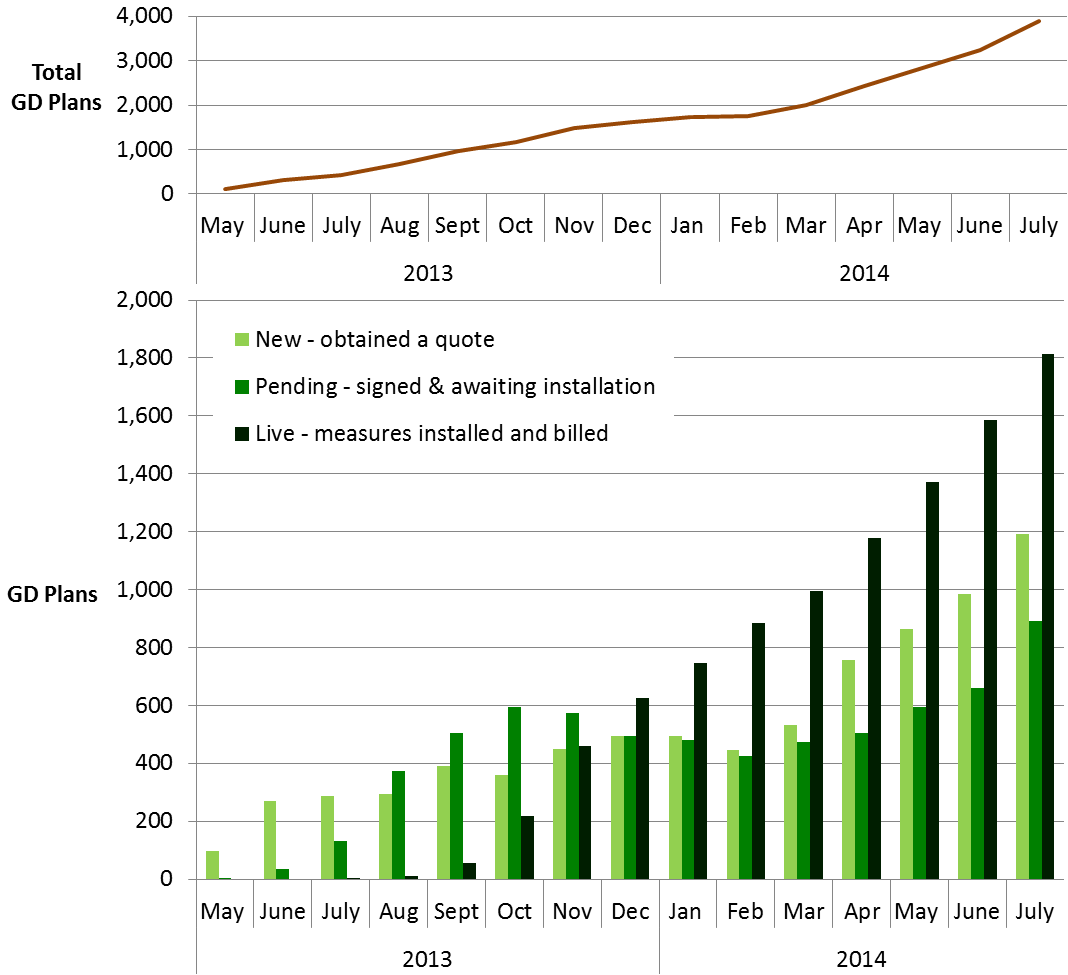 Cashback vouchers where payments have been made, by month of installation (Table 4, Table 4a, Chart 3)The Cashback scheme was available from January 2013 to June 2014 in England and Wales. It was a financial incentive specifically aimed to encourage domestic customers to get measures installed through the Green Deal process, although it is the customers’ choice whether they decide to take out Green Deal finance or other sources of finance to fund the installation of the measures. For more information please see the Cashback website. The Cashback scheme closed at the end of June 2014. There will be no further applications for the Cashback scheme but vouchers will continued to be redeemed and paid until 30 September 2014. Figures will continue to be reflected in statistical releases up until October.Of the 16,317 vouchers issued at the end of July 2014, 13,712 (84 per cent) had been paid following the installation of 14,571 measures through the standard Cashback route (Table 4, Table 4a and Chart 3). Additionally, 1,493 applications and payments were made through the Cashback Exception Process, which includes payments for solid wall insulation and warm air heating measures when these measures are not displayed on the EPC. These take the total number of vouchers issued to the end of July 2014 to 17,810 and the total number of payments made to 15,205. Measures installed through the exception process are not included in Table 4a as the appropriate data are not currently available. Overall, measures to the value of around £9.8 million have been paid through the Cashback Scheme, including uplift payments due to the new Cashback measure rates.Customers only receive payments once Providers have confirmed to the Cashback Administrator that the measures have been installed and a large batch of payments were processed in June 2013, hence the higher number in that month. Subsequently, the number of Cashback vouchers paid each month has decreased from this peak. However, the £1.4m of Cashback vouchers paid for installations in June was the highest recorded to date.Chart 3 - Number of Cashback vouchers where payments have been made (excluding payments made through the exception process), by month of installation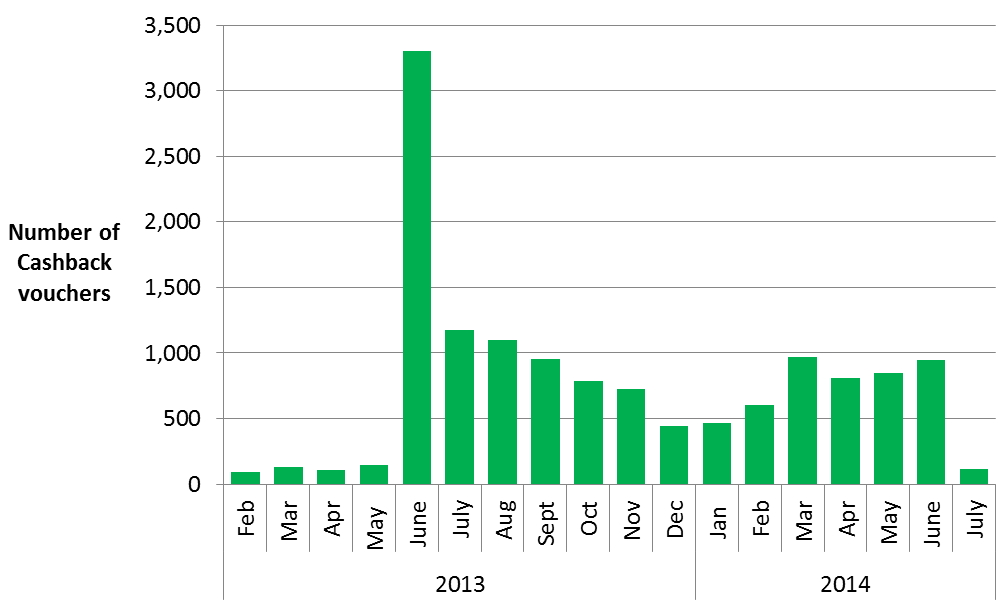 Cashback measures where payments have been made (Table 4a)Table 4a shows that replacement boilers were the main measure where Cashback payments have been made (81 per cent of all Cashback measures installed), whilst a further 12 per cent were for solid wall insulation, five per cent were for loft insulation and two per cent were for cavity wall insulation. More than one measure can be installed in a property and covered by a single Cashback payment.Green Deal Home Improvement Fund where payments have been made, by month of installation (Table 5, Table 5a)The Green Deal Home Improvement Fund (GDHIF) was an incentive scheme open to all householders in England and Wales wanting to improve the energy efficiency of their homes. The scheme allowed householders to choose one or both of two offers available and were eligible to claim up to £7,600. The Green Deal Home Improvement Fund (GDHIF) opened in June 2014 and closed to new applicants at 6:30pm on 24 July 2014.By the end of July 2014, there were 21,464 Green Deal Home Improvement Fund active applications, with a total budget committed of around £117m. Around half of GDHIF applications were accompanied with a Green Deal Advice Report, with the remainder accompanied with an Energy Performance Certificate. By the end of July, of these active applications, 14,323 vouchers had been issued.Of these, 449 vouchers had been paid (following installation of 543 measures) by the end of July. Solid wall insulation was the main measure where GDHIF payments have been made (68 per cent of measures installed) followed by gas boiler installations (16 per cent) and flue gas heat recovery device installations (15 per cent). Overall, around £2.3 million had been paid. Of the 449 payments made, 212 applicants received the Green Deal Assessment Report (GDAR) refund (of up to £100 each), and 36 applicants received the Home Buyer Bonus (of up to £500 each).ECO measures installed by obligation, up to the end of June 2014 (Table 6, Table 6a, Chart 4, Chart 5)The Energy Company Obligation (ECO) was introduced in January 2013 to reduce energy consumption and support people at greater risk of living in fuel poverty. Information on measures installed under ECO is at a lag of a month compared to other figures presented in this release due to the time taken for information to be reported and verified. Hence, data on measures installed under ECO is presented until the end of June 2014.All measures installed under ECO are provisional until the end of the obligation period as checks are undertaken. Users should note that, in order to produce the timeliest data possible, estimates in this report include a month of data that has yet to be through initial Ofgem validation checks (i.e. they are as reported by energy suppliers to Ofgem). Revisions to data are routinely included in releases and will be explained if they are large.Table 6 shows the provisional number of measures installed under ECO and Chart 4 shows the cumulative total number of measures installed and by ECO obligation by month of installation. Chart 4 - Provisional cumulative number of ECO measures installed, by obligation, at end of each month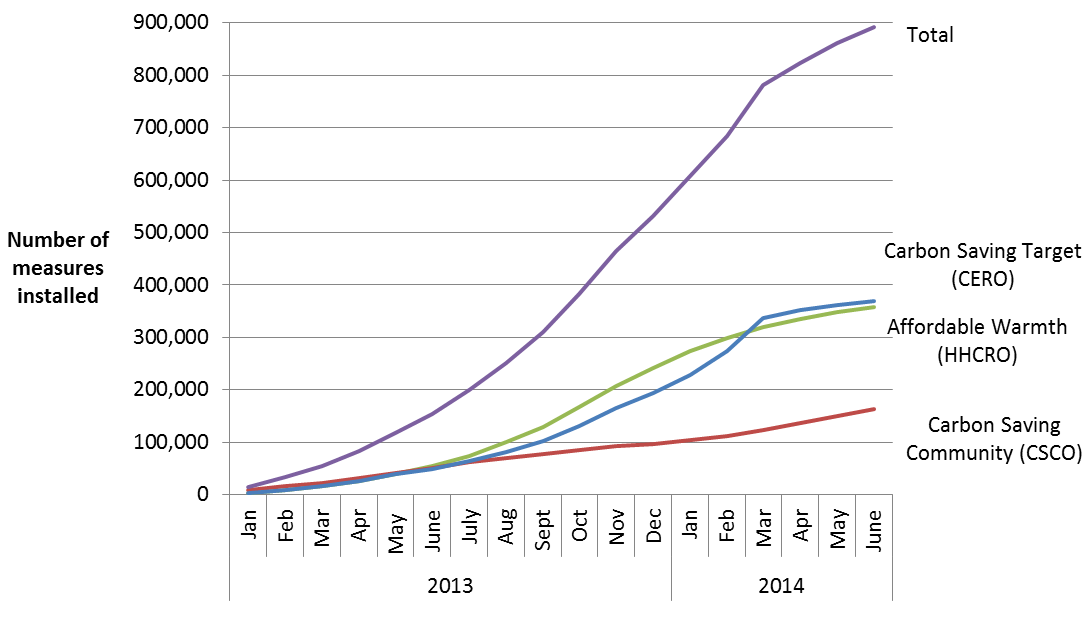 Overall, 891,669 measures had been installed to the end of June 2014, with 30,550 installed in June, which was 18 per cent lower than the 37,550 installed in May. The number of measures installed in March (97,143) is much higher than other months. This is, in part, due to the incentive for energy companies to deliver Carbon Saving Target (CERO) measures by the end of March 2014 in order to benefit from the proposed levelisation which would provide uplift to CERO carbon scoring. Consequently the number of measures installed in April, May and June was much lower. However, companies have started delivering measures eligible under the ECO amendment order with around 54,000 installations reported between April and June. Half of these (51 per cent) were cavity wall insulation measures and just under half (47 per cent) were loft insulation measures. These measures cannot yet be captured through the formal Ofgem reporting process and do not figure in the headline statistics, but will do so in future months. The split by obligation shows 41 per cent of measures installed under ECO were delivered through the Carbon Saving Target (CERO), 18 per cent delivered were through Carbon Saving Communities (CSCO) and 40 per cent were delivered through Affordable Warmth (HHCRO). Table 6a and Chart 5 show the provisional number of measures installed under ECO, by measure type and ECO obligation. This shows that the majority of the 891,669 measures installed under ECO were for cavity wall insulation (36 per cent), boiler upgrades (28 per cent) and loft insulation (21 per cent). Overall, 738,729 properties benefitted from one or more ECO measures being installed up to the end of June 2014 (Table 6a).Chart 5 - Provisional number of measures installed under ECO, by measure type, by obligation, up to end June 2014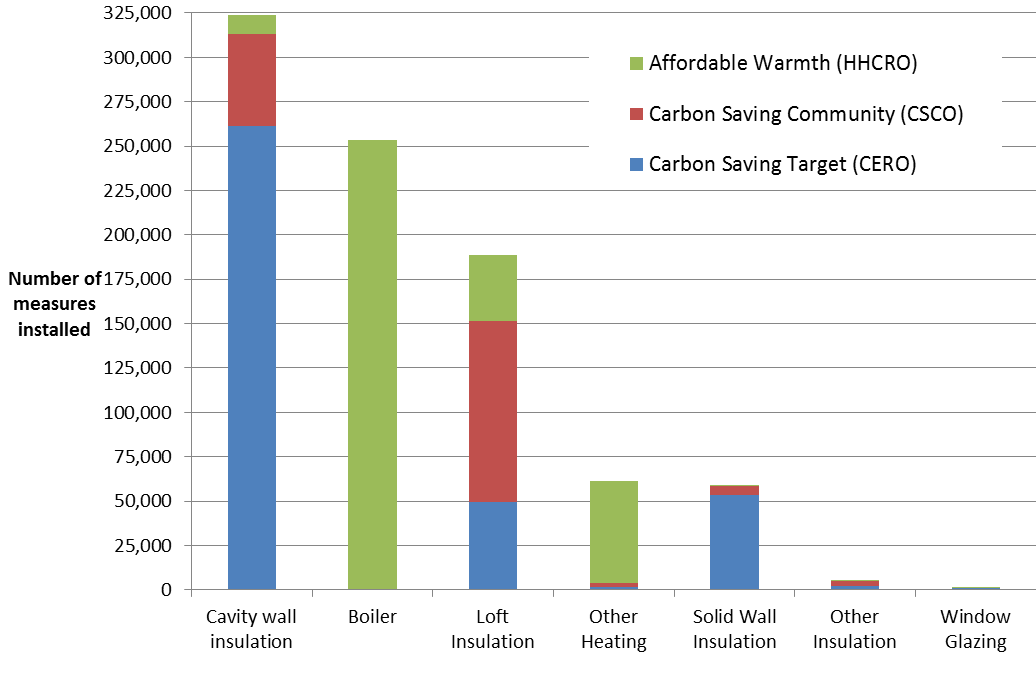 The majority (82 per cent) of the 323,617 cavity wall insulation measures installed were delivered to Hard to Treat cavity wall properties. Around two thirds (65 per cent) of the 188,543 loft insulation measures installed under ECO up to the end of June 2014 were top ups.Of the 58,693 solid wall measures installed, the large majority (92 per cent) were External Wall Insulation.Measures not captured by administrative data sourcesThe figures in these tables do not include estimates of measures installed following a Green Deal Assessment where the measure was not captured by administrative data sources (i.e. measures installed using alternative finance). Alternative sources of finance may include savings, payment from a landlord, housing association or Local Authority or other type of loan or credit, but would not have received funding from any of our reported routes. Additional work has been undertaken on this which is reported in the quarterly statistical release.ECO brokerage, as at the end of July 2014 (Table 7, Chart 6)The ECO Brokerage system operates as a fortnightly anonymous auction where providers can sell ‘lots’ of future measures of ECO Carbon Saving Target, ECO Carbon Saving Communities and ECO Affordable Warmth, to energy companies in return for ECO subsidy. Chart 6 shows that up to the end of July 2014 there have been 40 auctions, with a total value of contracts let worth £404 million. Auctions 25, 32, 33, 34, 36 and 40 saw no contracts let. The levels of brokerage activity in recent months are likely to have been affected by uncertainty around the period, following the announced proposals for a set of changes to ECO.
Chart 6 – Value of ECO brokerage contracts let, by auction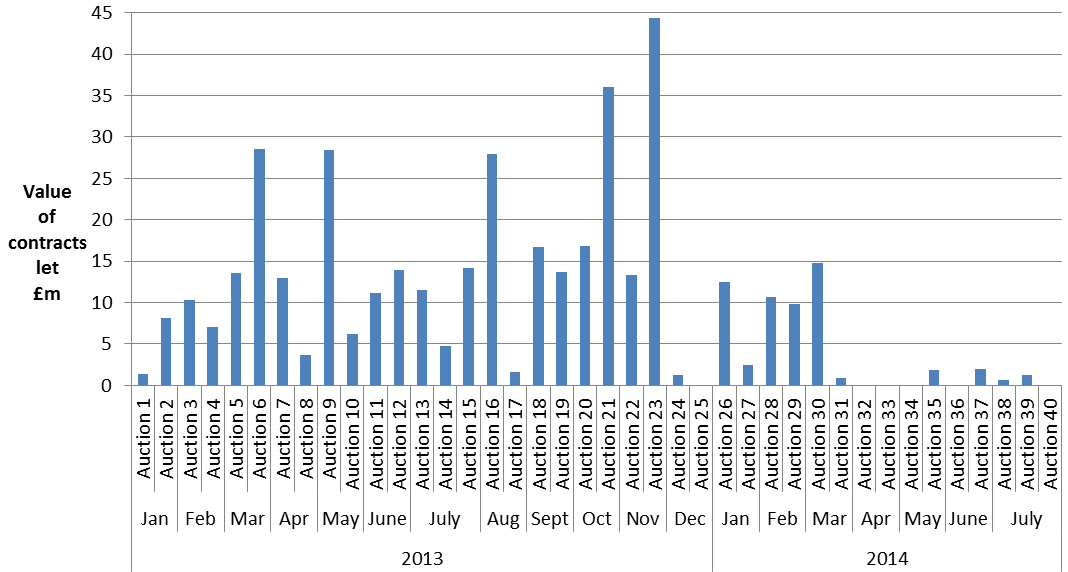 For more detail on the results of each auction, please see ECO Brokerage
Supply chain, as at the end of July 2014 (Table 8, Chart 7)The supply chain to support the Green Deal has been developing since October 2012. This includes individual Advisors (who carry out and produce Green Deal Advice Reports) and Assessor organisations (who employ authorised Green Deal Advisors), Green Deal Providers (who quote for and arrange Green Deal Plans with householders and arrange for the measures to be installed), and Installer organisations (who install energy efficiency improvements under the GD finance mechanism). Chart 7 shows the number of organisations and individuals who have been accredited as of the end of each month.Chart 7 – Development of supply chain (cumulative numbers) at end of each month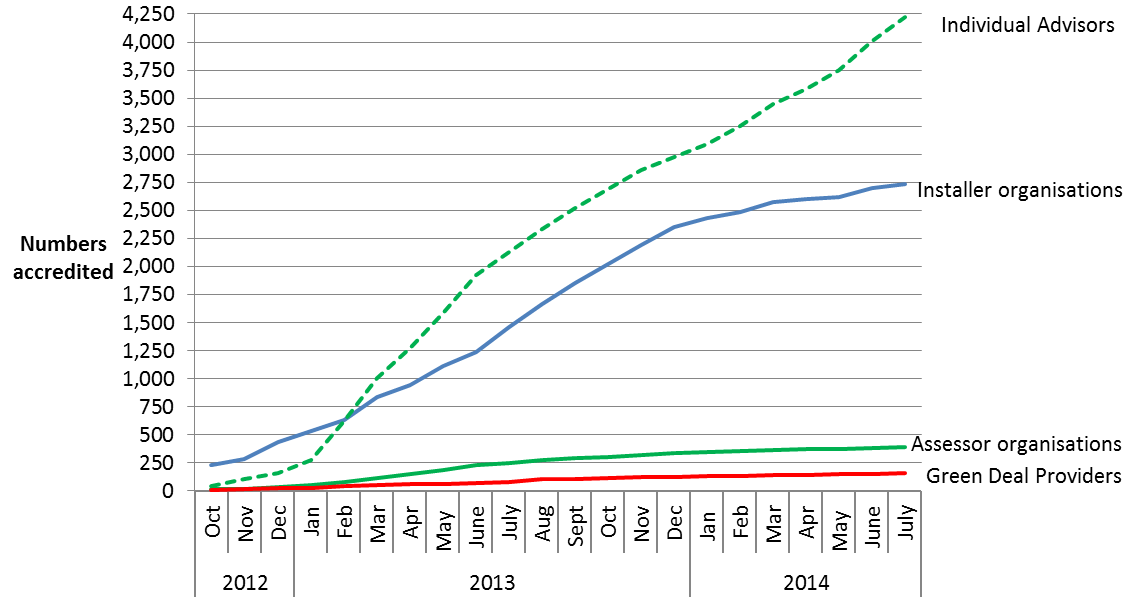 The numbers of accredited GD Assessor organisations and individual Advisors has been increasing steadily as individual Assessors complete their training and are accredited. At the end of July 2014 there were 392 Assessor organisations employing a total of 4,219 Advisors, compared to 248 and 2,129 respectively at the end of July 2013. The number of Green Deal Providers has increased to 156 from 79 at the end of July 2013. The number of accredited Installer organisations has increased steadily from 1,457 accredited at the end of July 2013 to 2,735 organisations accredited at the end of July 2014. These organisations will provide a wide range of different measures and in different geographical locations (see quarterly statistical release for more details).The Green Deal Oversight and Regulation Body (ORB) produces publically available information on the supply chain, and the latest figures are available by using the search tool on the ORB website. There is also information available on contacts in local areas.Annex A – TablesTable 2: Number of Green Deal Assessments1, month and cumulative total, by monthAnnex B – BackgroundGreen DealThe Green Deal (GD) was launched on 28 January 2013 in England and Wales (and on 25 February 2013 in Scotland) and will tackle a number of the key barriers to the take-up of energy efficiency measures. Customers having Green Deal Assessments undertaken have the choice of how they proceed. They might take the view that their home is sufficiently energy efficient, or that they want to finance work through a Green Deal Plan or that they want to use alternative funding arrangements (e.g. use of savings).The Green Deal process for households is briefly described below:Step 1 – Assessment – A Green Deal assessor will come to the home, talk to the owner/occupier about their energy use and see if they can benefit from making energy efficiency improvements to their property.Step 2 – Recommendations – The assessor will recommend improvements that are appropriate for the property and indicate whether they are expected to pay for themselves through reduced energy bills.Step 3 – Quotes – Green Deal Providers will discuss with the owner/occupier whether a Green Deal Plan is right for them and quote for the recommended improvements, including the savings estimates, savings period, first year instalments and payment period for each improvement. A number of quotes can be obtained.Step 4 – Signing a Plan – The customer chooses to proceed with a given provider and package of measures. The owner/occupier needs to obtain the necessary consent to make improvements to the property before they can agree terms with the GD Provider of a Green Deal Plan, at which stage they enter a cooling-off period.Step 5 – Installation – Once a Green Deal Plan has been agreed, the Provider will arrange for the improvements to be made by a Green Deal Installer. Once the installation has been completed a letter is sent to the Bill Payer and, at this stage, the Green Deal Plan goes ‘live’. Repayments will be no more than what a typical household should save in energy costs.It has only been possible for Green Deal Providers to request Plans once commercial agreements between the Green Deal Finance Company and Green Deal Providers have been agreed. It took Green Deal Providers some time to prepare their businesses to bring offers to the market with Green Deal Plans being created from May onwards for the small number of GD Providers who have finalised their offer to date.For those who choose Green Deal finance, there are three stages in the life cycle of a Green Deal Plan for which reports are generated. the first stage (a ‘new’ Green Deal Plan) is after a customer has obtained a quote from a Green Deal Provider and confirmed they wish to proceed. The Green Deal Provider has then successfully requested a Green Deal Plan record prior to signature by the customer. It is possible that more than one Green Deal Plan may be requested for each household. the second stage (a ‘pending’ Green Deal Plan) is when a Green Deal Plan has been signed by the customer, progress is being made to install Green Deal Plan measures and the Plan is being finalised so that charging can start. the final stage (a ‘live’ Green Deal Plan) is after the measures have been installed in the property, the information required to disclose the Plan to future bill payers has been attached to the Plan and the energy supplier has all the information required to bill Green Deal charges. At this stage the daily charge has been confirmed along with the date from when the charge will be accrued on their electricity bill.Energy Company ObligationThe Energy Company Obligation (ECO) started on 1 January 2013 (although energy companies have been able to count against their targets measures delivered since 1 October 2012) and runs to 31 March 2015. It broadly takes over from two previous schemes (Carbon Emissions Reduction Target - CERT - and Community Energy Saving Programme - CESP) and focuses on providing energy efficiency measures to low income and vulnerable consumers and those living in 'hard-to-treat' properties.There are three main ECO obligations – The Carbon Saving Target (CERO); Carbon Saving Communities (CSCO) and Affordable Warmth (HHCRO).Carbon Saving Target - This covers the installation of measures like solid wall and hard-to-treat cavity wall insulation, which ordinarily can’t be financed solely through the Green Deal. Carbon Saving Communities Obligation - This provides insulation measures to households in specified areas of low income. It also makes sure that 15 per cent of each supplier’s obligation is used to upgrade more hard-to-reach low-income households in rural areas.Affordable Warmth Obligation - This provides heating and insulation measures to consumers living in private tenure properties who receive particular means-tested benefits. This obligation supports low-income consumers who are vulnerable to the impact of living in cold homes, including the elderly, disabled and families.The Government announced proposals for a set of changes to ECO in December 2013. These include: extending through to 2017, with new targets; reducing the ambition of the Carbon Saving Target element; and allowing new measures (loft and standard cavity wall insulation, and district heating) to be eligible under that element. The Government published a consultation on these proposals in March 2014, and intends subject to consultation, that revised regulations will come into force later this year, but with many changes taking effect as from 1 April 2014.How do the Green Deal and ECO interact?Following a GD Assessment there will be a range of measures which could improve the energy efficiency of the property. Some of these could be paid for through GD finance, up to the point where the expected annual cost will not exceed what a typical household should save in energy costs. However, depending on the measure or the property, other sources of finance may also be required. ECO funding could be one of these sources, for example for measures such as Solid Wall Insulation and hard-to-treat Cavity Wall insulation. Green Deal CashbackThe Cashback scheme closed at the end of June 2014. There will be no further applications for the Cashback scheme but vouchers will continued to be redeemed and paid until 30 September 2014.The Green Deal Cashback Scheme rewarded the first Green Deal customers. It was a first-come, first served offer where householders can claim cash back from Government on energy saving improvements like insulation, front doors, windows and boilers with packages worth over £1,000. It was available for households in England and Wales. For more information on the separate scheme that operates in Scotland please see the relevant website.Green Deal Home Improvement FundThe Green Deal Home Improvement Fund (GDHIF) was an incentive scheme open to all householders in England and Wales wanting to improve the energy efficiency of their homes. The scheme allowed householders to choose one or both of two offers available and they were eligible to claim up to £7,600. Householders could also claim a refund of up to £100 for a Green Deal Assessment Report (GDAR). The Green Deal Home Improvement Fund (GDHIF) closed to new applicants at 6:30pm on 24 July 2014. For more information please see the GDHIF website. For more information on the separate scheme that operates in Scotland please see the relevant website. Statistics on this scheme can be found here.DECC published GDHIF application data on the gov.uk website on a weekly basis until the scheme closed, to assist businesses and households. This weekly series reported the number of applications, vouchers issued and maximum value of vouchers issued. This data was provided from the GDHIF administrator and was therefore provisional.ECO BrokerageThe ECO Brokerage system operates as a fortnightly anonymous auction where GD Providers can sell ‘lots’ of future measures of ECO Carbon Saving Target, ECO Carbon Saving Communities and ECO Affordable Warmth, to energy companies in return for ECO subsidy. This market-based mechanism has been introduced to support an open and competitive market for the delivery of the ECO. Brokerage allows a range of Green Deal providers to fairly compete on price to attract ECO support and enables energy suppliers to deliver their obligations at the lowest possible cost, thereby reducing the impact on customer energy bills. Sellers (GD Providers) can make a competitive offer on brokerage by leveraging additional sources of finance, such as part funding measures through Green Deal Finance, partnerships with local authorities, or driving down costs by economies of scale.The Supply ChainTo understand more about the organisations and infrastructure underpinning the Green Deal, this report also includes a section summarising the trends in the number of Green Deal Advisors (and Assessor organisations), the number of Green Deal Providers and the number of Green Deal Installer organisations.Annex C – Sources and MethodologyThe estimates in this and future Statistical Release use administrative data generated as part of the Green Deal and Energy Company Obligation processes. There are seven main sources of information: Landmark – who manage the national lodgement of Green Deal Assessments in England and Wales Energy Savings Trust (EST) – who manage the national lodgement of Green Deal Assessments in ScotlandGreen Deal Central Charge Database – which manages the recording and administration of Green Deal PlansOfgem – who administer the Energy Company Obligation and collect information from energy companies on measures installed under ECO.The Green Deal Oversight and Regulation Body (ORB) – who administer the certification of GD organisations (including assessors, installers and providers)Data on ECO brokerage is publically available following each auction.Capita – who administer the Green Deal Cashback SchemeThis report uses data from Landmark and the Energy Savings Trust for numbers of lodged Assessments and on measures installed using Green Deal finance, data from the Central Charge Database on Green Deal Plans, data from the Cashback Scheme Administrator on Cashback vouchers issued and measures installed, data from Ofgem on ECO measures, data from the ORB for the supply chain and the published data on ECO brokerage.The statistics presented in this report are used by a wide range of organisations. Please see the accompanying methodology note here for more details. National StatisticsThese statistics have been assessed by the UK Statistics Authority against the Code of Practice for Official Statistics. The Statistics Authority published its report on 12 June 2014: http://www.statisticsauthority.gov.uk/assessment/assessment/assessment-reports/index.html. The Statistics Authority has determined that these statistics can be designated as National Statistics subject to DECC implementing a small number of requirements across the range of DECC statistics assessed, relating to further documentation on the needs of users, improving methodology on assumptions, assessing risks to use of admin data, improving clarity and linkages between the range of stats produced and review data release formats. These actions will be taken forward by the end of September.More information on the methodology is included here. As with any new data collection, there are likely to be some data quality issues to resolve as the process beds in. Therefore data in these monthly releases should be treated as provisional and subject to revision. Any revisions will be marked in the data tables and for any significant revisions we will provide an explanation of the main reasons.Further Information and FeedbackAny enquiries or comments in relation to this statistical release should be sent to DECC’s Green Deal Statistics Team at the following email address: EnergyEfficiency.Stats@decc.gsi.gov.uk Contact telephone: 0300 068 5106The statistician responsible for this publication is Peter Antoniades.Further information on energy statistics is available at https://www.gov.uk/government/organisations/department-of-energy-climate-change/about/statistics Next ReleasesAll future publications of this series will be released mid-month to cover the preceding month, with publication dates available on the gov.uk website.The next monthly publication is planned for publication at 9.30am on 23 September 2014 and will contain the latest available information on the number of Assessments and Green Deal Plans, Cashback and GDHIF vouchers paid, measures installed, a summary of ECO brokerage and an overview of the supply chain.The next quarterly publication is also planned for publication at 9.30am on 23 September 2014 and will contain more detailed information on activity up to the end of June 2014 including geographic breakdowns of Green Deal Assessments, Green Deal Plans and ECO measures.© Crown copyright 2014Department of Energy & Climate Change3 Whitehall PlaceLondon SW1A 2AWwww.gov.uk/decc Table 1: Provisional number of measures installed through ECO, Cashback, using Green Deal finance or Green Deal Home Improvement Fund, by month of installationTable 1: Provisional number of measures installed through ECO, Cashback, using Green Deal finance or Green Deal Home Improvement Fund, by month of installationTable 1: Provisional number of measures installed through ECO, Cashback, using Green Deal finance or Green Deal Home Improvement Fund, by month of installationTable 1: Provisional number of measures installed through ECO, Cashback, using Green Deal finance or Green Deal Home Improvement Fund, by month of installationTable 1: Provisional number of measures installed through ECO, Cashback, using Green Deal finance or Green Deal Home Improvement Fund, by month of installationTable 1: Provisional number of measures installed through ECO, Cashback, using Green Deal finance or Green Deal Home Improvement Fund, by month of installationTable 1: Provisional number of measures installed through ECO, Cashback, using Green Deal finance or Green Deal Home Improvement Fund, by month of installationTable 1: Provisional number of measures installed through ECO, Cashback, using Green Deal finance or Green Deal Home Improvement Fund, by month of installationTable 1: Provisional number of measures installed through ECO, Cashback, using Green Deal finance or Green Deal Home Improvement Fund, by month of installationDelivery mechanismDelivery mechanismDelivery mechanismDelivery mechanismDelivery mechanismDelivery mechanismDelivery mechanismInstallation Month1ECOCashback 2Cashback 2Green DealGreen DealGreen DealGreen Deal Home Improvement Fund 3Total number of measures installed 4January 2013 514,69300000014,693February 201318,8759696000018,971March 201321,704136136000021,840April 201328,771110110000028,881May 201334,131145145000034,276June 201336,4183,3373,337555039,760July 201345,8241,2661,266777047,097August 201350,8821,1581,158133133133052,173September 201358,5191,0121,012170170170059,701October 201372,456839839524524524073,819November 201382,423786786462462462083,671December 201367,555469469422422422068,446January 201474,899498498273273273075,670February 201476,713674674305305305077,692March 201497,1431,0621,062263263263098,468April 201442,687930930376376376043,993May 201437,426921921468468468038,815June 201430,5501,0131,01334934934923032,142Total to date891,66914,45214,4523,7573,7573,757230910,1081 Measures installed in earlier installation months can be notified at a later date under some circumstances.1 Measures installed in earlier installation months can be notified at a later date under some circumstances.1 Measures installed in earlier installation months can be notified at a later date under some circumstances.1 Measures installed in earlier installation months can be notified at a later date under some circumstances.1 Measures installed in earlier installation months can be notified at a later date under some circumstances.1 Measures installed in earlier installation months can be notified at a later date under some circumstances.1 Measures installed in earlier installation months can be notified at a later date under some circumstances.1 Measures installed in earlier installation months can be notified at a later date under some circumstances.1 Measures installed in earlier installation months can be notified at a later date under some circumstances.1 Measures installed in earlier installation months can be notified at a later date under some circumstances.1 Measures installed in earlier installation months can be notified at a later date under some circumstances.1 Measures installed in earlier installation months can be notified at a later date under some circumstances.1 Measures installed in earlier installation months can be notified at a later date under some circumstances.1 Measures installed in earlier installation months can be notified at a later date under some circumstances.1 Measures installed in earlier installation months can be notified at a later date under some circumstances.1 Measures installed in earlier installation months can be notified at a later date under some circumstances.1 Measures installed in earlier installation months can be notified at a later date under some circumstances.1 Measures installed in earlier installation months can be notified at a later date under some circumstances.2 Cashback figures do not include any measures from the Cashback Exception Process.2 Cashback figures do not include any measures from the Cashback Exception Process.2 Cashback figures do not include any measures from the Cashback Exception Process.2 Cashback figures do not include any measures from the Cashback Exception Process.2 Cashback figures do not include any measures from the Cashback Exception Process.2 Cashback figures do not include any measures from the Cashback Exception Process.2 Cashback figures do not include any measures from the Cashback Exception Process.2 Cashback figures do not include any measures from the Cashback Exception Process.2 Cashback figures do not include any measures from the Cashback Exception Process.3 The Green Deal Home Improvement Fund was only available from June 2014. The June figure includes a small number of measures installed in April and May 2014.3 The Green Deal Home Improvement Fund was only available from June 2014. The June figure includes a small number of measures installed in April and May 2014.3 The Green Deal Home Improvement Fund was only available from June 2014. The June figure includes a small number of measures installed in April and May 2014.3 The Green Deal Home Improvement Fund was only available from June 2014. The June figure includes a small number of measures installed in April and May 2014.3 The Green Deal Home Improvement Fund was only available from June 2014. The June figure includes a small number of measures installed in April and May 2014.3 The Green Deal Home Improvement Fund was only available from June 2014. The June figure includes a small number of measures installed in April and May 2014.3 The Green Deal Home Improvement Fund was only available from June 2014. The June figure includes a small number of measures installed in April and May 2014.3 The Green Deal Home Improvement Fund was only available from June 2014. The June figure includes a small number of measures installed in April and May 2014.3 The Green Deal Home Improvement Fund was only available from June 2014. The June figure includes a small number of measures installed in April and May 2014.4 Some measures may have been installed through more than one delivery mechanism and there is therefore a small level of double counting.4 Some measures may have been installed through more than one delivery mechanism and there is therefore a small level of double counting.4 Some measures may have been installed through more than one delivery mechanism and there is therefore a small level of double counting.4 Some measures may have been installed through more than one delivery mechanism and there is therefore a small level of double counting.4 Some measures may have been installed through more than one delivery mechanism and there is therefore a small level of double counting.4 Some measures may have been installed through more than one delivery mechanism and there is therefore a small level of double counting.4 Some measures may have been installed through more than one delivery mechanism and there is therefore a small level of double counting.4 Some measures may have been installed through more than one delivery mechanism and there is therefore a small level of double counting.4 Some measures may have been installed through more than one delivery mechanism and there is therefore a small level of double counting.5 Includes some measures installed between October and December 2012.5 Includes some measures installed between October and December 2012.5 Includes some measures installed between October and December 2012.5 Includes some measures installed between October and December 2012.5 Includes some measures installed between October and December 2012.5 Includes some measures installed between October and December 2012.5 Includes some measures installed between October and December 2012.5 Includes some measures installed between October and December 2012.5 Includes some measures installed between October and December 2012.Table 1a: Provisional number of individual households that have had measures installed through ECO, Cashback, using Green Deal finance or Green Deal Home Improvement Fund, by month of installationTable 1a: Provisional number of individual households that have had measures installed through ECO, Cashback, using Green Deal finance or Green Deal Home Improvement Fund, by month of installationTable 1a: Provisional number of individual households that have had measures installed through ECO, Cashback, using Green Deal finance or Green Deal Home Improvement Fund, by month of installationTable 1a: Provisional number of individual households that have had measures installed through ECO, Cashback, using Green Deal finance or Green Deal Home Improvement Fund, by month of installationTable 1a: Provisional number of individual households that have had measures installed through ECO, Cashback, using Green Deal finance or Green Deal Home Improvement Fund, by month of installationTable 1a: Provisional number of individual households that have had measures installed through ECO, Cashback, using Green Deal finance or Green Deal Home Improvement Fund, by month of installationTable 1a: Provisional number of individual households that have had measures installed through ECO, Cashback, using Green Deal finance or Green Deal Home Improvement Fund, by month of installationTable 1a: Provisional number of individual households that have had measures installed through ECO, Cashback, using Green Deal finance or Green Deal Home Improvement Fund, by month of installationTable 1a: Provisional number of individual households that have had measures installed through ECO, Cashback, using Green Deal finance or Green Deal Home Improvement Fund, by month of installationDelivery mechanismDelivery mechanismDelivery mechanismDelivery mechanismDelivery mechanismDelivery mechanismDelivery mechanismInstallation Month1ECO 2Cashback 3 Cashback 3 Green DealGreen DealGreen Deal Home Improvement Fund 2Green Deal Home Improvement Fund 2Total number of individual households 4January 2013 513,04000000013,040February 201316,8329595000016,927March 201319,252133133000019,385April 201325,697109109000025,806May 201330,628143143000030,771June 201332,9643,3023,302000036,266July 201340,4151,1721,172110041,588August 201342,9481,0991,09911110044,058September 201349,20795495445450050,206October 201359,2727847841621620060,218November 201366,6077247242392390067,570December 201353,6104424421681680054,220January 201460,1544654651201200060,739February 201461,4706016011371370062,208March 201479,5789669661121120080,656April 201433,4288138131831830034,424May 201429,5708498491941940030,613June 201424,05794794721521521821825,437Total to date738,72913,59813,5981,5871,587218218754,1321 Measures installed in earlier installation months can be notified at a later date under some circumstances.1 Measures installed in earlier installation months can be notified at a later date under some circumstances.1 Measures installed in earlier installation months can be notified at a later date under some circumstances.1 Measures installed in earlier installation months can be notified at a later date under some circumstances.1 Measures installed in earlier installation months can be notified at a later date under some circumstances.1 Measures installed in earlier installation months can be notified at a later date under some circumstances.1 Measures installed in earlier installation months can be notified at a later date under some circumstances.1 Measures installed in earlier installation months can be notified at a later date under some circumstances.1 Measures installed in earlier installation months can be notified at a later date under some circumstances.1 Measures installed in earlier installation months can be notified at a later date under some circumstances.1 Measures installed in earlier installation months can be notified at a later date under some circumstances.1 Measures installed in earlier installation months can be notified at a later date under some circumstances.1 Measures installed in earlier installation months can be notified at a later date under some circumstances.1 Measures installed in earlier installation months can be notified at a later date under some circumstances.1 Measures installed in earlier installation months can be notified at a later date under some circumstances.1 Measures installed in earlier installation months can be notified at a later date under some circumstances.1 Measures installed in earlier installation months can be notified at a later date under some circumstances.1 Measures installed in earlier installation months can be notified at a later date under some circumstances.2 Where a household has measures installed in two or more months, the earliest installation month is recorded.2 Where a household has measures installed in two or more months, the earliest installation month is recorded.2 Where a household has measures installed in two or more months, the earliest installation month is recorded.2 Where a household has measures installed in two or more months, the earliest installation month is recorded.2 Where a household has measures installed in two or more months, the earliest installation month is recorded.2 Where a household has measures installed in two or more months, the earliest installation month is recorded.2 Where a household has measures installed in two or more months, the earliest installation month is recorded.2 Where a household has measures installed in two or more months, the earliest installation month is recorded.2 Where a household has measures installed in two or more months, the earliest installation month is recorded.3 Cashback figures do not include any households that have had measures installed solely through the Cashback Exception Process.3 Cashback figures do not include any households that have had measures installed solely through the Cashback Exception Process.3 Cashback figures do not include any households that have had measures installed solely through the Cashback Exception Process.3 Cashback figures do not include any households that have had measures installed solely through the Cashback Exception Process.3 Cashback figures do not include any households that have had measures installed solely through the Cashback Exception Process.3 Cashback figures do not include any households that have had measures installed solely through the Cashback Exception Process.3 Cashback figures do not include any households that have had measures installed solely through the Cashback Exception Process.3 Cashback figures do not include any households that have had measures installed solely through the Cashback Exception Process.3 Cashback figures do not include any households that have had measures installed solely through the Cashback Exception Process.4 Some households may have had installations through more than one delivery mechanism and there is therefore a small level of double counting.4 Some households may have had installations through more than one delivery mechanism and there is therefore a small level of double counting.4 Some households may have had installations through more than one delivery mechanism and there is therefore a small level of double counting.4 Some households may have had installations through more than one delivery mechanism and there is therefore a small level of double counting.4 Some households may have had installations through more than one delivery mechanism and there is therefore a small level of double counting.4 Some households may have had installations through more than one delivery mechanism and there is therefore a small level of double counting.4 Some households may have had installations through more than one delivery mechanism and there is therefore a small level of double counting.4 Some households may have had installations through more than one delivery mechanism and there is therefore a small level of double counting.4 Some households may have had installations through more than one delivery mechanism and there is therefore a small level of double counting.5 Includes some measures installed between October and December 2012.5 Includes some measures installed between October and December 2012.5 Includes some measures installed between October and December 2012.5 Includes some measures installed between October and December 2012.5 Includes some measures installed between October and December 2012.5 Includes some measures installed between October and December 2012.5 Includes some measures installed between October and December 2012.5 Includes some measures installed between October and December 2012.5 Includes some measures installed between October and December 2012.Total in MonthCumulative TotalMonth2Green Deal AssessmentsGreen Deal AssessmentsJanuary 20137474February 20131,7291,803March 20137,4919,294April 20139,52218,816May 201312,14630,962June 201313,51744,479July 201313,64558,124August 201313,08771,211September 201313,96585,176October 2013 216,672101,848November 201315,595117,443December 201312,385129,828January 201415,268145,096February 201417,998163,094March 201425,138188,232April 2014 222,004210,236May 201423,811234,047June 201429,018263,065July 201437,194300,2591 As measured by the number of Green Deal Advice Reports lodged on the central register against unique property.1 As measured by the number of Green Deal Advice Reports lodged on the central register against unique property.1 As measured by the number of Green Deal Advice Reports lodged on the central register against unique property.1 As measured by the number of Green Deal Advice Reports lodged on the central register against unique property.1 As measured by the number of Green Deal Advice Reports lodged on the central register against unique property.1 As measured by the number of Green Deal Advice Reports lodged on the central register against unique property.2 The number of Assessments in October 2013 has been revised from 16,674 to 16,672
  The number of Assessments in April 2014 has been revised from 22,005 to 22,0042 The number of Assessments in October 2013 has been revised from 16,674 to 16,672
  The number of Assessments in April 2014 has been revised from 22,005 to 22,0042 The number of Assessments in October 2013 has been revised from 16,674 to 16,672
  The number of Assessments in April 2014 has been revised from 22,005 to 22,0042 The number of Assessments in October 2013 has been revised from 16,674 to 16,672
  The number of Assessments in April 2014 has been revised from 22,005 to 22,0042 The number of Assessments in October 2013 has been revised from 16,674 to 16,672
  The number of Assessments in April 2014 has been revised from 22,005 to 22,0042 The number of Assessments in October 2013 has been revised from 16,674 to 16,672
  The number of Assessments in April 2014 has been revised from 22,005 to 22,004Table 3: Number of Green Deal Plans1,2,3,4 in unique properties, cumulative total by monthTable 3: Number of Green Deal Plans1,2,3,4 in unique properties, cumulative total by monthTable 3: Number of Green Deal Plans1,2,3,4 in unique properties, cumulative total by monthTable 3: Number of Green Deal Plans1,2,3,4 in unique properties, cumulative total by monthTable 3: Number of Green Deal Plans1,2,3,4 in unique properties, cumulative total by monthTable 3: Number of Green Deal Plans1,2,3,4 in unique properties, cumulative total by monthTable 3: Number of Green Deal Plans1,2,3,4 in unique properties, cumulative total by monthTable 3: Number of Green Deal Plans1,2,3,4 in unique properties, cumulative total by monthTable 3: Number of Green Deal Plans1,2,3,4 in unique properties, cumulative total by monthTable 3: Number of Green Deal Plans1,2,3,4 in unique properties, cumulative total by monthTable 3: Number of Green Deal Plans1,2,3,4 in unique properties, cumulative total by monthTable 3: Number of Green Deal Plans1,2,3,4 in unique properties, cumulative total by monthTable 3: Number of Green Deal Plans1,2,3,4 in unique properties, cumulative total by monthTable 3: Number of Green Deal Plans1,2,3,4 in unique properties, cumulative total by monthTable 3: Number of Green Deal Plans1,2,3,4 in unique properties, cumulative total by monthTable 3: Number of Green Deal Plans1,2,3,4 in unique properties, cumulative total by monthMonthMonth'New'1 Green Deal Plans'Pending'2 Green Deal Plans'Live'3 Green Deal Plans'Live'3 Green Deal Plans'Live'3 Green Deal Plans'Total'5 Green Deal Plans'Total'5 Green Deal PlansMay 2013May 2013982000100100June 2013June 201327036000306306July 2013July 2013286132111419419August 2013August 2013293372121212677677September 2013September 2013392505575757954954October 2013October 20133605942192192191,1731,173November 2013November 20134485724584584581,4781,478December 2013December 20134934936266266261,6121,612January 2014January 20144944817467467461,7211,721February 2014February 20144454268838838831,7541,754March 2014March 20145324739959959952,0002,000April 2014April 20147565051,1781,1781,1782,4392,439May 2014May 20148635931,3721,3721,3722,8282,828June 2014June 20149866611,5871,5871,5873,2343,234July 2014July 20141,1928911,8151,8151,8153,8983,8981 A 'new' Green Deal Plan is after a customer has obtained a quote from a Green Deal Provider and confirmed they wish to proceed. The Green Deal Provider has then successfully requested a Green Deal Plan record prior to signature by the customer.1 A 'new' Green Deal Plan is after a customer has obtained a quote from a Green Deal Provider and confirmed they wish to proceed. The Green Deal Provider has then successfully requested a Green Deal Plan record prior to signature by the customer.1 A 'new' Green Deal Plan is after a customer has obtained a quote from a Green Deal Provider and confirmed they wish to proceed. The Green Deal Provider has then successfully requested a Green Deal Plan record prior to signature by the customer.1 A 'new' Green Deal Plan is after a customer has obtained a quote from a Green Deal Provider and confirmed they wish to proceed. The Green Deal Provider has then successfully requested a Green Deal Plan record prior to signature by the customer.1 A 'new' Green Deal Plan is after a customer has obtained a quote from a Green Deal Provider and confirmed they wish to proceed. The Green Deal Provider has then successfully requested a Green Deal Plan record prior to signature by the customer.1 A 'new' Green Deal Plan is after a customer has obtained a quote from a Green Deal Provider and confirmed they wish to proceed. The Green Deal Provider has then successfully requested a Green Deal Plan record prior to signature by the customer.1 A 'new' Green Deal Plan is after a customer has obtained a quote from a Green Deal Provider and confirmed they wish to proceed. The Green Deal Provider has then successfully requested a Green Deal Plan record prior to signature by the customer.1 A 'new' Green Deal Plan is after a customer has obtained a quote from a Green Deal Provider and confirmed they wish to proceed. The Green Deal Provider has then successfully requested a Green Deal Plan record prior to signature by the customer.1 A 'new' Green Deal Plan is after a customer has obtained a quote from a Green Deal Provider and confirmed they wish to proceed. The Green Deal Provider has then successfully requested a Green Deal Plan record prior to signature by the customer.1 A 'new' Green Deal Plan is after a customer has obtained a quote from a Green Deal Provider and confirmed they wish to proceed. The Green Deal Provider has then successfully requested a Green Deal Plan record prior to signature by the customer.1 A 'new' Green Deal Plan is after a customer has obtained a quote from a Green Deal Provider and confirmed they wish to proceed. The Green Deal Provider has then successfully requested a Green Deal Plan record prior to signature by the customer.1 A 'new' Green Deal Plan is after a customer has obtained a quote from a Green Deal Provider and confirmed they wish to proceed. The Green Deal Provider has then successfully requested a Green Deal Plan record prior to signature by the customer.1 A 'new' Green Deal Plan is after a customer has obtained a quote from a Green Deal Provider and confirmed they wish to proceed. The Green Deal Provider has then successfully requested a Green Deal Plan record prior to signature by the customer.1 A 'new' Green Deal Plan is after a customer has obtained a quote from a Green Deal Provider and confirmed they wish to proceed. The Green Deal Provider has then successfully requested a Green Deal Plan record prior to signature by the customer.1 A 'new' Green Deal Plan is after a customer has obtained a quote from a Green Deal Provider and confirmed they wish to proceed. The Green Deal Provider has then successfully requested a Green Deal Plan record prior to signature by the customer.1 A 'new' Green Deal Plan is after a customer has obtained a quote from a Green Deal Provider and confirmed they wish to proceed. The Green Deal Provider has then successfully requested a Green Deal Plan record prior to signature by the customer.2 A 'pending' Green Deal is when a Green Deal Plan has been signed by the customer, progress is being made to install Green Deal Plan measures (measures are installed during the ‘pending’ stage) and the Plan is being finalised so that charging can start.2 A 'pending' Green Deal is when a Green Deal Plan has been signed by the customer, progress is being made to install Green Deal Plan measures (measures are installed during the ‘pending’ stage) and the Plan is being finalised so that charging can start.2 A 'pending' Green Deal is when a Green Deal Plan has been signed by the customer, progress is being made to install Green Deal Plan measures (measures are installed during the ‘pending’ stage) and the Plan is being finalised so that charging can start.2 A 'pending' Green Deal is when a Green Deal Plan has been signed by the customer, progress is being made to install Green Deal Plan measures (measures are installed during the ‘pending’ stage) and the Plan is being finalised so that charging can start.2 A 'pending' Green Deal is when a Green Deal Plan has been signed by the customer, progress is being made to install Green Deal Plan measures (measures are installed during the ‘pending’ stage) and the Plan is being finalised so that charging can start.2 A 'pending' Green Deal is when a Green Deal Plan has been signed by the customer, progress is being made to install Green Deal Plan measures (measures are installed during the ‘pending’ stage) and the Plan is being finalised so that charging can start.2 A 'pending' Green Deal is when a Green Deal Plan has been signed by the customer, progress is being made to install Green Deal Plan measures (measures are installed during the ‘pending’ stage) and the Plan is being finalised so that charging can start.2 A 'pending' Green Deal is when a Green Deal Plan has been signed by the customer, progress is being made to install Green Deal Plan measures (measures are installed during the ‘pending’ stage) and the Plan is being finalised so that charging can start.2 A 'pending' Green Deal is when a Green Deal Plan has been signed by the customer, progress is being made to install Green Deal Plan measures (measures are installed during the ‘pending’ stage) and the Plan is being finalised so that charging can start.2 A 'pending' Green Deal is when a Green Deal Plan has been signed by the customer, progress is being made to install Green Deal Plan measures (measures are installed during the ‘pending’ stage) and the Plan is being finalised so that charging can start.2 A 'pending' Green Deal is when a Green Deal Plan has been signed by the customer, progress is being made to install Green Deal Plan measures (measures are installed during the ‘pending’ stage) and the Plan is being finalised so that charging can start.2 A 'pending' Green Deal is when a Green Deal Plan has been signed by the customer, progress is being made to install Green Deal Plan measures (measures are installed during the ‘pending’ stage) and the Plan is being finalised so that charging can start.2 A 'pending' Green Deal is when a Green Deal Plan has been signed by the customer, progress is being made to install Green Deal Plan measures (measures are installed during the ‘pending’ stage) and the Plan is being finalised so that charging can start.2 A 'pending' Green Deal is when a Green Deal Plan has been signed by the customer, progress is being made to install Green Deal Plan measures (measures are installed during the ‘pending’ stage) and the Plan is being finalised so that charging can start.2 A 'pending' Green Deal is when a Green Deal Plan has been signed by the customer, progress is being made to install Green Deal Plan measures (measures are installed during the ‘pending’ stage) and the Plan is being finalised so that charging can start.2 A 'pending' Green Deal is when a Green Deal Plan has been signed by the customer, progress is being made to install Green Deal Plan measures (measures are installed during the ‘pending’ stage) and the Plan is being finalised so that charging can start.3 A 'live' Green Deal Plan is after all the measures have been installed in the property, the information required to disclose the Plan to future bill payers has been attached to the Plan and the energy supplier has all the information required to bill Green Deal charges.3 A 'live' Green Deal Plan is after all the measures have been installed in the property, the information required to disclose the Plan to future bill payers has been attached to the Plan and the energy supplier has all the information required to bill Green Deal charges.3 A 'live' Green Deal Plan is after all the measures have been installed in the property, the information required to disclose the Plan to future bill payers has been attached to the Plan and the energy supplier has all the information required to bill Green Deal charges.3 A 'live' Green Deal Plan is after all the measures have been installed in the property, the information required to disclose the Plan to future bill payers has been attached to the Plan and the energy supplier has all the information required to bill Green Deal charges.3 A 'live' Green Deal Plan is after all the measures have been installed in the property, the information required to disclose the Plan to future bill payers has been attached to the Plan and the energy supplier has all the information required to bill Green Deal charges.3 A 'live' Green Deal Plan is after all the measures have been installed in the property, the information required to disclose the Plan to future bill payers has been attached to the Plan and the energy supplier has all the information required to bill Green Deal charges.3 A 'live' Green Deal Plan is after all the measures have been installed in the property, the information required to disclose the Plan to future bill payers has been attached to the Plan and the energy supplier has all the information required to bill Green Deal charges.3 A 'live' Green Deal Plan is after all the measures have been installed in the property, the information required to disclose the Plan to future bill payers has been attached to the Plan and the energy supplier has all the information required to bill Green Deal charges.3 A 'live' Green Deal Plan is after all the measures have been installed in the property, the information required to disclose the Plan to future bill payers has been attached to the Plan and the energy supplier has all the information required to bill Green Deal charges.3 A 'live' Green Deal Plan is after all the measures have been installed in the property, the information required to disclose the Plan to future bill payers has been attached to the Plan and the energy supplier has all the information required to bill Green Deal charges.3 A 'live' Green Deal Plan is after all the measures have been installed in the property, the information required to disclose the Plan to future bill payers has been attached to the Plan and the energy supplier has all the information required to bill Green Deal charges.3 A 'live' Green Deal Plan is after all the measures have been installed in the property, the information required to disclose the Plan to future bill payers has been attached to the Plan and the energy supplier has all the information required to bill Green Deal charges.3 A 'live' Green Deal Plan is after all the measures have been installed in the property, the information required to disclose the Plan to future bill payers has been attached to the Plan and the energy supplier has all the information required to bill Green Deal charges.3 A 'live' Green Deal Plan is after all the measures have been installed in the property, the information required to disclose the Plan to future bill payers has been attached to the Plan and the energy supplier has all the information required to bill Green Deal charges.3 A 'live' Green Deal Plan is after all the measures have been installed in the property, the information required to disclose the Plan to future bill payers has been attached to the Plan and the energy supplier has all the information required to bill Green Deal charges.3 A 'live' Green Deal Plan is after all the measures have been installed in the property, the information required to disclose the Plan to future bill payers has been attached to the Plan and the energy supplier has all the information required to bill Green Deal charges.4 There are an additional 76 'completed' Green Deal Plans at the end of July 2014. These are when Plans have been paid off in full after all the measures have been installed in the property, and therefore the Plan is no longer active on the system.4 There are an additional 76 'completed' Green Deal Plans at the end of July 2014. These are when Plans have been paid off in full after all the measures have been installed in the property, and therefore the Plan is no longer active on the system.4 There are an additional 76 'completed' Green Deal Plans at the end of July 2014. These are when Plans have been paid off in full after all the measures have been installed in the property, and therefore the Plan is no longer active on the system.4 There are an additional 76 'completed' Green Deal Plans at the end of July 2014. These are when Plans have been paid off in full after all the measures have been installed in the property, and therefore the Plan is no longer active on the system.4 There are an additional 76 'completed' Green Deal Plans at the end of July 2014. These are when Plans have been paid off in full after all the measures have been installed in the property, and therefore the Plan is no longer active on the system.4 There are an additional 76 'completed' Green Deal Plans at the end of July 2014. These are when Plans have been paid off in full after all the measures have been installed in the property, and therefore the Plan is no longer active on the system.4 There are an additional 76 'completed' Green Deal Plans at the end of July 2014. These are when Plans have been paid off in full after all the measures have been installed in the property, and therefore the Plan is no longer active on the system.4 There are an additional 76 'completed' Green Deal Plans at the end of July 2014. These are when Plans have been paid off in full after all the measures have been installed in the property, and therefore the Plan is no longer active on the system.4 There are an additional 76 'completed' Green Deal Plans at the end of July 2014. These are when Plans have been paid off in full after all the measures have been installed in the property, and therefore the Plan is no longer active on the system.4 There are an additional 76 'completed' Green Deal Plans at the end of July 2014. These are when Plans have been paid off in full after all the measures have been installed in the property, and therefore the Plan is no longer active on the system.4 There are an additional 76 'completed' Green Deal Plans at the end of July 2014. These are when Plans have been paid off in full after all the measures have been installed in the property, and therefore the Plan is no longer active on the system.4 There are an additional 76 'completed' Green Deal Plans at the end of July 2014. These are when Plans have been paid off in full after all the measures have been installed in the property, and therefore the Plan is no longer active on the system.4 There are an additional 76 'completed' Green Deal Plans at the end of July 2014. These are when Plans have been paid off in full after all the measures have been installed in the property, and therefore the Plan is no longer active on the system.4 There are an additional 76 'completed' Green Deal Plans at the end of July 2014. These are when Plans have been paid off in full after all the measures have been installed in the property, and therefore the Plan is no longer active on the system.4 There are an additional 76 'completed' Green Deal Plans at the end of July 2014. These are when Plans have been paid off in full after all the measures have been installed in the property, and therefore the Plan is no longer active on the system.4 There are an additional 76 'completed' Green Deal Plans at the end of July 2014. These are when Plans have been paid off in full after all the measures have been installed in the property, and therefore the Plan is no longer active on the system.5 Total Green Deal Plans are the total number of Plan identifiers for unique properties on the Central Charge Database at the end of reporting month.5 Total Green Deal Plans are the total number of Plan identifiers for unique properties on the Central Charge Database at the end of reporting month.5 Total Green Deal Plans are the total number of Plan identifiers for unique properties on the Central Charge Database at the end of reporting month.5 Total Green Deal Plans are the total number of Plan identifiers for unique properties on the Central Charge Database at the end of reporting month.5 Total Green Deal Plans are the total number of Plan identifiers for unique properties on the Central Charge Database at the end of reporting month.5 Total Green Deal Plans are the total number of Plan identifiers for unique properties on the Central Charge Database at the end of reporting month.5 Total Green Deal Plans are the total number of Plan identifiers for unique properties on the Central Charge Database at the end of reporting month.5 Total Green Deal Plans are the total number of Plan identifiers for unique properties on the Central Charge Database at the end of reporting month.5 Total Green Deal Plans are the total number of Plan identifiers for unique properties on the Central Charge Database at the end of reporting month.5 Total Green Deal Plans are the total number of Plan identifiers for unique properties on the Central Charge Database at the end of reporting month.5 Total Green Deal Plans are the total number of Plan identifiers for unique properties on the Central Charge Database at the end of reporting month.5 Total Green Deal Plans are the total number of Plan identifiers for unique properties on the Central Charge Database at the end of reporting month.5 Total Green Deal Plans are the total number of Plan identifiers for unique properties on the Central Charge Database at the end of reporting month.5 Total Green Deal Plans are the total number of Plan identifiers for unique properties on the Central Charge Database at the end of reporting month.5 Total Green Deal Plans are the total number of Plan identifiers for unique properties on the Central Charge Database at the end of reporting month.5 Total Green Deal Plans are the total number of Plan identifiers for unique properties on the Central Charge Database at the end of reporting month.Table 3a: Number of measures installed using Green Deal finance1,2, month and cumulative total3, by month4Table 3a: Number of measures installed using Green Deal finance1,2, month and cumulative total3, by month4Table 3a: Number of measures installed using Green Deal finance1,2, month and cumulative total3, by month4Table 3a: Number of measures installed using Green Deal finance1,2, month and cumulative total3, by month4Table 3a: Number of measures installed using Green Deal finance1,2, month and cumulative total3, by month4Table 3a: Number of measures installed using Green Deal finance1,2, month and cumulative total3, by month4Table 3a: Number of measures installed using Green Deal finance1,2, month and cumulative total3, by month4Table 3a: Number of measures installed using Green Deal finance1,2, month and cumulative total3, by month4Table 3a: Number of measures installed using Green Deal finance1,2, month and cumulative total3, by month4Table 3a: Number of measures installed using Green Deal finance1,2, month and cumulative total3, by month4Table 3a: Number of measures installed using Green Deal finance1,2, month and cumulative total3, by month4Table 3a: Number of measures installed using Green Deal finance1,2, month and cumulative total3, by month4Table 3a: Number of measures installed using Green Deal finance1,2, month and cumulative total3, by month4Table 3a: Number of measures installed using Green Deal finance1,2, month and cumulative total3, by month4Table 3a: Number of measures installed using Green Deal finance1,2, month and cumulative total3, by month4Table 3a: Number of measures installed using Green Deal finance1,2, month and cumulative total3, by month4Table 3a: Number of measures installed using Green Deal finance1,2, month and cumulative total3, by month4Total in MonthTotal in MonthTotal in MonthTotal in MonthTotal in MonthTotal in MonthCumulative TotalCumulative TotalCumulative TotalInstallation MonthGreen Deal 
Measures 5Green Deal 
Measures 5Green Deal 
Measures 5Green Deal 
Measures 5Green Deal 
Measures 5Green Deal 
Measures 5Green Deal MeasuresGreen Deal MeasuresGreen Deal MeasuresJune 2013555555555July 2013777777121212August 2013133133133133133133145145145September 2013170170170170170170315315315October 2013524524524524524524839839839November 20134624624624624624621,3011,3011,301December 20134224224224224224221,7231,7231,723January 20142732732732732732731,9961,9961,996February 20143053053053053053052,3012,3012,301March 20142632632632632632632,5642,5642,564April 20143763763763763763762,9402,9402,940May 20144684684684684684683,4083,4083,408June 20143493493493493493493,7573,7573,757July 20144144144144144144144,1714,1714,171
1 As measured by the number of measures installed using Green Deal finance where a Green Deal Plan has gone ‘live’.
1 As measured by the number of measures installed using Green Deal finance where a Green Deal Plan has gone ‘live’.
1 As measured by the number of measures installed using Green Deal finance where a Green Deal Plan has gone ‘live’.
1 As measured by the number of measures installed using Green Deal finance where a Green Deal Plan has gone ‘live’.
1 As measured by the number of measures installed using Green Deal finance where a Green Deal Plan has gone ‘live’.
1 As measured by the number of measures installed using Green Deal finance where a Green Deal Plan has gone ‘live’.
1 As measured by the number of measures installed using Green Deal finance where a Green Deal Plan has gone ‘live’.
1 As measured by the number of measures installed using Green Deal finance where a Green Deal Plan has gone ‘live’.
1 As measured by the number of measures installed using Green Deal finance where a Green Deal Plan has gone ‘live’.
1 As measured by the number of measures installed using Green Deal finance where a Green Deal Plan has gone ‘live’.
1 As measured by the number of measures installed using Green Deal finance where a Green Deal Plan has gone ‘live’.
1 As measured by the number of measures installed using Green Deal finance where a Green Deal Plan has gone ‘live’.
1 As measured by the number of measures installed using Green Deal finance where a Green Deal Plan has gone ‘live’.
1 As measured by the number of measures installed using Green Deal finance where a Green Deal Plan has gone ‘live’.
1 As measured by the number of measures installed using Green Deal finance where a Green Deal Plan has gone ‘live’.2 There may be a number of measures which have also been reported under ECO or Cashback.3 The number of measures installed using Green Deal finance in earlier installation months are subject to revision as Green Deal Plans may become 'live' after the month of installation.4 The number of measures installed using Green Deal finance in any month other than the latest month are not directly comparable with the number of ‘live’ Green Deal Plans for each of those respective months. This is because some measures may have been installed in a month previous to when the corresponding Green Deal Plan went ‘live’.5 The number of measures installed using Green Deal finance in March has been revised following further data quality checks.2 There may be a number of measures which have also been reported under ECO or Cashback.3 The number of measures installed using Green Deal finance in earlier installation months are subject to revision as Green Deal Plans may become 'live' after the month of installation.4 The number of measures installed using Green Deal finance in any month other than the latest month are not directly comparable with the number of ‘live’ Green Deal Plans for each of those respective months. This is because some measures may have been installed in a month previous to when the corresponding Green Deal Plan went ‘live’.5 The number of measures installed using Green Deal finance in March has been revised following further data quality checks.2 There may be a number of measures which have also been reported under ECO or Cashback.3 The number of measures installed using Green Deal finance in earlier installation months are subject to revision as Green Deal Plans may become 'live' after the month of installation.4 The number of measures installed using Green Deal finance in any month other than the latest month are not directly comparable with the number of ‘live’ Green Deal Plans for each of those respective months. This is because some measures may have been installed in a month previous to when the corresponding Green Deal Plan went ‘live’.5 The number of measures installed using Green Deal finance in March has been revised following further data quality checks.2 There may be a number of measures which have also been reported under ECO or Cashback.3 The number of measures installed using Green Deal finance in earlier installation months are subject to revision as Green Deal Plans may become 'live' after the month of installation.4 The number of measures installed using Green Deal finance in any month other than the latest month are not directly comparable with the number of ‘live’ Green Deal Plans for each of those respective months. This is because some measures may have been installed in a month previous to when the corresponding Green Deal Plan went ‘live’.5 The number of measures installed using Green Deal finance in March has been revised following further data quality checks.2 There may be a number of measures which have also been reported under ECO or Cashback.3 The number of measures installed using Green Deal finance in earlier installation months are subject to revision as Green Deal Plans may become 'live' after the month of installation.4 The number of measures installed using Green Deal finance in any month other than the latest month are not directly comparable with the number of ‘live’ Green Deal Plans for each of those respective months. This is because some measures may have been installed in a month previous to when the corresponding Green Deal Plan went ‘live’.5 The number of measures installed using Green Deal finance in March has been revised following further data quality checks.2 There may be a number of measures which have also been reported under ECO or Cashback.3 The number of measures installed using Green Deal finance in earlier installation months are subject to revision as Green Deal Plans may become 'live' after the month of installation.4 The number of measures installed using Green Deal finance in any month other than the latest month are not directly comparable with the number of ‘live’ Green Deal Plans for each of those respective months. This is because some measures may have been installed in a month previous to when the corresponding Green Deal Plan went ‘live’.5 The number of measures installed using Green Deal finance in March has been revised following further data quality checks.2 There may be a number of measures which have also been reported under ECO or Cashback.3 The number of measures installed using Green Deal finance in earlier installation months are subject to revision as Green Deal Plans may become 'live' after the month of installation.4 The number of measures installed using Green Deal finance in any month other than the latest month are not directly comparable with the number of ‘live’ Green Deal Plans for each of those respective months. This is because some measures may have been installed in a month previous to when the corresponding Green Deal Plan went ‘live’.5 The number of measures installed using Green Deal finance in March has been revised following further data quality checks.2 There may be a number of measures which have also been reported under ECO or Cashback.3 The number of measures installed using Green Deal finance in earlier installation months are subject to revision as Green Deal Plans may become 'live' after the month of installation.4 The number of measures installed using Green Deal finance in any month other than the latest month are not directly comparable with the number of ‘live’ Green Deal Plans for each of those respective months. This is because some measures may have been installed in a month previous to when the corresponding Green Deal Plan went ‘live’.5 The number of measures installed using Green Deal finance in March has been revised following further data quality checks.2 There may be a number of measures which have also been reported under ECO or Cashback.3 The number of measures installed using Green Deal finance in earlier installation months are subject to revision as Green Deal Plans may become 'live' after the month of installation.4 The number of measures installed using Green Deal finance in any month other than the latest month are not directly comparable with the number of ‘live’ Green Deal Plans for each of those respective months. This is because some measures may have been installed in a month previous to when the corresponding Green Deal Plan went ‘live’.5 The number of measures installed using Green Deal finance in March has been revised following further data quality checks.2 There may be a number of measures which have also been reported under ECO or Cashback.3 The number of measures installed using Green Deal finance in earlier installation months are subject to revision as Green Deal Plans may become 'live' after the month of installation.4 The number of measures installed using Green Deal finance in any month other than the latest month are not directly comparable with the number of ‘live’ Green Deal Plans for each of those respective months. This is because some measures may have been installed in a month previous to when the corresponding Green Deal Plan went ‘live’.5 The number of measures installed using Green Deal finance in March has been revised following further data quality checks.2 There may be a number of measures which have also been reported under ECO or Cashback.3 The number of measures installed using Green Deal finance in earlier installation months are subject to revision as Green Deal Plans may become 'live' after the month of installation.4 The number of measures installed using Green Deal finance in any month other than the latest month are not directly comparable with the number of ‘live’ Green Deal Plans for each of those respective months. This is because some measures may have been installed in a month previous to when the corresponding Green Deal Plan went ‘live’.5 The number of measures installed using Green Deal finance in March has been revised following further data quality checks.2 There may be a number of measures which have also been reported under ECO or Cashback.3 The number of measures installed using Green Deal finance in earlier installation months are subject to revision as Green Deal Plans may become 'live' after the month of installation.4 The number of measures installed using Green Deal finance in any month other than the latest month are not directly comparable with the number of ‘live’ Green Deal Plans for each of those respective months. This is because some measures may have been installed in a month previous to when the corresponding Green Deal Plan went ‘live’.5 The number of measures installed using Green Deal finance in March has been revised following further data quality checks.2 There may be a number of measures which have also been reported under ECO or Cashback.3 The number of measures installed using Green Deal finance in earlier installation months are subject to revision as Green Deal Plans may become 'live' after the month of installation.4 The number of measures installed using Green Deal finance in any month other than the latest month are not directly comparable with the number of ‘live’ Green Deal Plans for each of those respective months. This is because some measures may have been installed in a month previous to when the corresponding Green Deal Plan went ‘live’.5 The number of measures installed using Green Deal finance in March has been revised following further data quality checks.2 There may be a number of measures which have also been reported under ECO or Cashback.3 The number of measures installed using Green Deal finance in earlier installation months are subject to revision as Green Deal Plans may become 'live' after the month of installation.4 The number of measures installed using Green Deal finance in any month other than the latest month are not directly comparable with the number of ‘live’ Green Deal Plans for each of those respective months. This is because some measures may have been installed in a month previous to when the corresponding Green Deal Plan went ‘live’.5 The number of measures installed using Green Deal finance in March has been revised following further data quality checks.2 There may be a number of measures which have also been reported under ECO or Cashback.3 The number of measures installed using Green Deal finance in earlier installation months are subject to revision as Green Deal Plans may become 'live' after the month of installation.4 The number of measures installed using Green Deal finance in any month other than the latest month are not directly comparable with the number of ‘live’ Green Deal Plans for each of those respective months. This is because some measures may have been installed in a month previous to when the corresponding Green Deal Plan went ‘live’.5 The number of measures installed using Green Deal finance in March has been revised following further data quality checks.Table 3b: Number of measures installed using Green Deal finance1,2, up to end of July 2014Table 3b: Number of measures installed using Green Deal finance1,2, up to end of July 2014Table 3b: Number of measures installed using Green Deal finance1,2, up to end of July 2014Table 3b: Number of measures installed using Green Deal finance1,2, up to end of July 2014Table 3b: Number of measures installed using Green Deal finance1,2, up to end of July 2014Table 3b: Number of measures installed using Green Deal finance1,2, up to end of July 2014Table 3b: Number of measures installed using Green Deal finance1,2, up to end of July 2014Table 3b: Number of measures installed using Green Deal finance1,2, up to end of July 2014Table 4: Number and value of Cashback vouchers paid, month and cumulative total, by month, England and Wales onlyTable 4: Number and value of Cashback vouchers paid, month and cumulative total, by month, England and Wales onlyTable 4: Number and value of Cashback vouchers paid, month and cumulative total, by month, England and Wales onlyTable 4: Number and value of Cashback vouchers paid, month and cumulative total, by month, England and Wales onlyTable 4: Number and value of Cashback vouchers paid, month and cumulative total, by month, England and Wales onlyTable 4: Number and value of Cashback vouchers paid, month and cumulative total, by month, England and Wales onlyTable 4: Number and value of Cashback vouchers paid, month and cumulative total, by month, England and Wales onlyTable 4: Number and value of Cashback vouchers paid, month and cumulative total, by month, England and Wales onlyTable 4a: Number of measures installed with Cashback1,2, up to end of July 2014, England and Wales onlyTable 4a: Number of measures installed with Cashback1,2, up to end of July 2014, England and Wales onlyTable 4a: Number of measures installed with Cashback1,2, up to end of July 2014, England and Wales onlyTable 4a: Number of measures installed with Cashback1,2, up to end of July 2014, England and Wales onlyTable 4a: Number of measures installed with Cashback1,2, up to end of July 2014, England and Wales onlyTable 4a: Number of measures installed with Cashback1,2, up to end of July 2014, England and Wales onlyTable 4a: Number of measures installed with Cashback1,2, up to end of July 2014, England and Wales onlyTotal number of Cashback measures deliveredTotal number of Cashback measures deliveredTotal number of Cashback measures deliveredTotal number of Cashback measures deliveredPercentage of MeasuresBoilerBoiler11,80911,8098181Gas BoilerGas Boiler11,73911,7398181Oil BoilerOil Boiler707000Cavity wall insulationCavity wall insulation28228222Loft InsulationLoft Insulation67267255Loft InsulationLoft Insulation66466455Room in Roof InsulationRoom in Roof Insulation8800Other HeatingOther Heating111100Electric Storage HeatersElectric Storage Heaters1100Flue Gas Heat Recovery DevicesFlue Gas Heat Recovery Devices0000Heating ControlsHeating Controls101000Warm Air UnitsWarm Air Units0000Waste water heat recovery systemsWaste water heat recovery systems0000Other InsulationOther Insulation434300Draught ProofingDraught Proofing111100Flat Roof InsulationFlat Roof Insulation9900Hot Water Cylinder InsulationHot Water Cylinder Insulation6600Passageway Walk-through DoorsPassageway Walk-through Doors9900Under Floor InsulationUnder Floor Insulation8800Solid Wall InsulationSolid Wall Insulation1,7141,7141212Window GlazingWindow Glazing404000Double GlazingDouble Glazing404000Secondary GlazingSecondary Glazing0000Total number of measuresTotal number of measures14,57114,5711001001 More than one measure can be installed with Cashback per unique property.1 More than one measure can be installed with Cashback per unique property.1 More than one measure can be installed with Cashback per unique property.1 More than one measure can be installed with Cashback per unique property.1 More than one measure can be installed with Cashback per unique property.1 More than one measure can be installed with Cashback per unique property.1 More than one measure can be installed with Cashback per unique property.2 This table does not include any measures from the Cashback Exception Process.2 This table does not include any measures from the Cashback Exception Process.2 This table does not include any measures from the Cashback Exception Process.2 This table does not include any measures from the Cashback Exception Process.2 This table does not include any measures from the Cashback Exception Process.2 This table does not include any measures from the Cashback Exception Process.2 This table does not include any measures from the Cashback Exception Process.Table 5: Number and value of Green Deal Home Improvement Fund vouchers paid, month and cumulative total, by month, England and Wales onlyTable 5: Number and value of Green Deal Home Improvement Fund vouchers paid, month and cumulative total, by month, England and Wales onlyTable 5: Number and value of Green Deal Home Improvement Fund vouchers paid, month and cumulative total, by month, England and Wales onlyTable 5: Number and value of Green Deal Home Improvement Fund vouchers paid, month and cumulative total, by month, England and Wales onlyTable 5: Number and value of Green Deal Home Improvement Fund vouchers paid, month and cumulative total, by month, England and Wales onlyTable 5: Number and value of Green Deal Home Improvement Fund vouchers paid, month and cumulative total, by month, England and Wales onlyTable 5: Number and value of Green Deal Home Improvement Fund vouchers paid, month and cumulative total, by month, England and Wales onlyTable 5: Number and value of Green Deal Home Improvement Fund vouchers paid, month and cumulative total, by month, England and Wales onlyTable 5: Number and value of Green Deal Home Improvement Fund vouchers paid, month and cumulative total, by month, England and Wales onlyActive applications 1Active applications 1Vouchers issued 2Vouchers issued 2Payments made 3,4Payments made 3,4Payments made 3,4Payments made 3,4Number 5Number 5Number 5Number 5NumberValue (£)Value (£)Value (£)Installation MonthJune 2014 62181,237,7891,237,7891,237,789July 20142311,037,5931,037,5931,037,593Total to date                   21,464                   14,323                   14,323                   14,323 4492,275,3822,275,3822,275,3821 GDHIF active applications include any vouchers issued, pending, or vouchers which have been paid. It excludes any vouchers which have been cancelled, rejected, superseded or claim failed. Vouchers issued are reported against the month in which they were issued. The 21,464 applications up to the end of July 2014 equates to a total budget committed of around £117m.1 GDHIF active applications include any vouchers issued, pending, or vouchers which have been paid. It excludes any vouchers which have been cancelled, rejected, superseded or claim failed. Vouchers issued are reported against the month in which they were issued. The 21,464 applications up to the end of July 2014 equates to a total budget committed of around £117m.1 GDHIF active applications include any vouchers issued, pending, or vouchers which have been paid. It excludes any vouchers which have been cancelled, rejected, superseded or claim failed. Vouchers issued are reported against the month in which they were issued. The 21,464 applications up to the end of July 2014 equates to a total budget committed of around £117m.1 GDHIF active applications include any vouchers issued, pending, or vouchers which have been paid. It excludes any vouchers which have been cancelled, rejected, superseded or claim failed. Vouchers issued are reported against the month in which they were issued. The 21,464 applications up to the end of July 2014 equates to a total budget committed of around £117m.1 GDHIF active applications include any vouchers issued, pending, or vouchers which have been paid. It excludes any vouchers which have been cancelled, rejected, superseded or claim failed. Vouchers issued are reported against the month in which they were issued. The 21,464 applications up to the end of July 2014 equates to a total budget committed of around £117m.1 GDHIF active applications include any vouchers issued, pending, or vouchers which have been paid. It excludes any vouchers which have been cancelled, rejected, superseded or claim failed. Vouchers issued are reported against the month in which they were issued. The 21,464 applications up to the end of July 2014 equates to a total budget committed of around £117m.1 GDHIF active applications include any vouchers issued, pending, or vouchers which have been paid. It excludes any vouchers which have been cancelled, rejected, superseded or claim failed. Vouchers issued are reported against the month in which they were issued. The 21,464 applications up to the end of July 2014 equates to a total budget committed of around £117m.1 GDHIF active applications include any vouchers issued, pending, or vouchers which have been paid. It excludes any vouchers which have been cancelled, rejected, superseded or claim failed. Vouchers issued are reported against the month in which they were issued. The 21,464 applications up to the end of July 2014 equates to a total budget committed of around £117m.1 GDHIF active applications include any vouchers issued, pending, or vouchers which have been paid. It excludes any vouchers which have been cancelled, rejected, superseded or claim failed. Vouchers issued are reported against the month in which they were issued. The 21,464 applications up to the end of July 2014 equates to a total budget committed of around £117m.1 GDHIF active applications include any vouchers issued, pending, or vouchers which have been paid. It excludes any vouchers which have been cancelled, rejected, superseded or claim failed. Vouchers issued are reported against the month in which they were issued. The 21,464 applications up to the end of July 2014 equates to a total budget committed of around £117m.2 There may have been several vouchers issued for a single application where a customer has modified key elements of their application2 There may have been several vouchers issued for a single application where a customer has modified key elements of their application2 There may have been several vouchers issued for a single application where a customer has modified key elements of their application2 There may have been several vouchers issued for a single application where a customer has modified key elements of their application2 There may have been several vouchers issued for a single application where a customer has modified key elements of their application2 There may have been several vouchers issued for a single application where a customer has modified key elements of their application2 There may have been several vouchers issued for a single application where a customer has modified key elements of their application2 There may have been several vouchers issued for a single application where a customer has modified key elements of their application2 There may have been several vouchers issued for a single application where a customer has modified key elements of their application2 There may have been several vouchers issued for a single application where a customer has modified key elements of their application3 Of the 449 payments made, 36 applicants received the Home Buyer Bonus (of up to £500 each)3 Of the 449 payments made, 36 applicants received the Home Buyer Bonus (of up to £500 each)3 Of the 449 payments made, 36 applicants received the Home Buyer Bonus (of up to £500 each)3 Of the 449 payments made, 36 applicants received the Home Buyer Bonus (of up to £500 each)3 Of the 449 payments made, 36 applicants received the Home Buyer Bonus (of up to £500 each)3 Of the 449 payments made, 36 applicants received the Home Buyer Bonus (of up to £500 each)3 Of the 449 payments made, 36 applicants received the Home Buyer Bonus (of up to £500 each)3 Of the 449 payments made, 36 applicants received the Home Buyer Bonus (of up to £500 each)3 Of the 449 payments made, 36 applicants received the Home Buyer Bonus (of up to £500 each)3 Of the 449 payments made, 36 applicants received the Home Buyer Bonus (of up to £500 each)4 Of the 449 payments made, 212 applicants received the Green Deal Assessment Report refund (of up to £100 each)4 Of the 449 payments made, 212 applicants received the Green Deal Assessment Report refund (of up to £100 each)4 Of the 449 payments made, 212 applicants received the Green Deal Assessment Report refund (of up to £100 each)4 Of the 449 payments made, 212 applicants received the Green Deal Assessment Report refund (of up to £100 each)4 Of the 449 payments made, 212 applicants received the Green Deal Assessment Report refund (of up to £100 each)4 Of the 449 payments made, 212 applicants received the Green Deal Assessment Report refund (of up to £100 each)4 Of the 449 payments made, 212 applicants received the Green Deal Assessment Report refund (of up to £100 each)4 Of the 449 payments made, 212 applicants received the Green Deal Assessment Report refund (of up to £100 each)4 Of the 449 payments made, 212 applicants received the Green Deal Assessment Report refund (of up to £100 each)4 Of the 449 payments made, 212 applicants received the Green Deal Assessment Report refund (of up to £100 each)5 Comparable applications and vouchers data are not available by installation month. 5 Comparable applications and vouchers data are not available by installation month. 5 Comparable applications and vouchers data are not available by installation month. 5 Comparable applications and vouchers data are not available by installation month. 5 Comparable applications and vouchers data are not available by installation month. 5 Comparable applications and vouchers data are not available by installation month. 5 Comparable applications and vouchers data are not available by installation month. 5 Comparable applications and vouchers data are not available by installation month. 5 Comparable applications and vouchers data are not available by installation month. 5 Comparable applications and vouchers data are not available by installation month. 6 June figures include a small number of payments where measures were installed in April and May. These refer to applications that ‘transferred’ from the Cashback scheme.6 June figures include a small number of payments where measures were installed in April and May. These refer to applications that ‘transferred’ from the Cashback scheme.6 June figures include a small number of payments where measures were installed in April and May. These refer to applications that ‘transferred’ from the Cashback scheme.6 June figures include a small number of payments where measures were installed in April and May. These refer to applications that ‘transferred’ from the Cashback scheme.6 June figures include a small number of payments where measures were installed in April and May. These refer to applications that ‘transferred’ from the Cashback scheme.6 June figures include a small number of payments where measures were installed in April and May. These refer to applications that ‘transferred’ from the Cashback scheme.6 June figures include a small number of payments where measures were installed in April and May. These refer to applications that ‘transferred’ from the Cashback scheme.6 June figures include a small number of payments where measures were installed in April and May. These refer to applications that ‘transferred’ from the Cashback scheme.6 June figures include a small number of payments where measures were installed in April and May. These refer to applications that ‘transferred’ from the Cashback scheme.6 June figures include a small number of payments where measures were installed in April and May. These refer to applications that ‘transferred’ from the Cashback scheme.Table 5a: Number of measures installed through Green Deal Home Improvement Fund1 up to end of July 2014, England and Wales onlyTable 5a: Number of measures installed through Green Deal Home Improvement Fund1 up to end of July 2014, England and Wales onlyTable 5a: Number of measures installed through Green Deal Home Improvement Fund1 up to end of July 2014, England and Wales onlyTable 5a: Number of measures installed through Green Deal Home Improvement Fund1 up to end of July 2014, England and Wales onlyTable 5a: Number of measures installed through Green Deal Home Improvement Fund1 up to end of July 2014, England and Wales onlyMeasure TypesTotal number of GDHIF measures deliveredTotal number of GDHIF measures deliveredTotal number of GDHIF measures deliveredPercentage of MeasuresBoiler86868616Gas Boiler86868616Cavity wall insulation2220Loft Insulation0000Room in Roof Insulation0000Other Heating80808015Electric Storage Heaters0000Flue Gas Heat Recovery DevicesFlue Gas Heat Recovery Devices808015Warm Air Units0000Waste water heat recovery systemsWaste water heat recovery systemsWaste water heat recovery systems00Other Insulation5551Flat Roof Insulation0000Passageway Walk-through DoorsPassageway Walk-through Doors220Under Floor Insulation3331Solid Wall Insulation36736736768Window Glazing3331Double/Triple Glazing3331Secondary Glazing0000Total number of measures5435435431001 More than one measure can be installed with Green Deal Home Improvement Fund per unique property.1 More than one measure can be installed with Green Deal Home Improvement Fund per unique property.1 More than one measure can be installed with Green Deal Home Improvement Fund per unique property.1 More than one measure can be installed with Green Deal Home Improvement Fund per unique property.1 More than one measure can be installed with Green Deal Home Improvement Fund per unique property.Table 6: Provisional number of ECO measures installed1, by obligation, by monthTable 6: Provisional number of ECO measures installed1, by obligation, by monthTable 6: Provisional number of ECO measures installed1, by obligation, by monthTable 6: Provisional number of ECO measures installed1, by obligation, by monthTable 6: Provisional number of ECO measures installed1, by obligation, by monthTable 6: Provisional number of ECO measures installed1, by obligation, by monthTable 6: Provisional number of ECO measures installed1, by obligation, by monthObligationObligationObligationObligationInstallation Month 2Carbon Saving Target (CERO)Carbon Savings Community (CSCO)Carbon Savings Community (CSCO)Affordable Warmth (HHCRO)Total number of ECO measures installedTotal number of ECO measures installedof which 'Rural' 
sub-obligationJanuary 201313,9947,99402,70514,69314,693February 20135,3107,46806,09718,87518,875March 20136,6787,51517,51121,70421,704April 201310,1688,291210,31228,77128,771May 201312,2949,612112,22534,13134,131June 201310,4629,878816,07836,41836,418July 201315,69110,539119,59445,82445,824August 201317,2187,682025,98250,88250,882September 201321,2178,5411428,76158,51958,519October 201326,9577,6142737,88572,45672,456November 201334,6907,2673940,46682,42382,423December 201329,3254,8785733,35267,55567,555January 201435,0906,3069433,50374,89974,899February 201444,6467,33236124,73576,71376,713March 201463,89412,14521421,10497,14397,143April 201414,35612,7795015,55242,68742,687May 201410,19214,4298912,80537,42637,426June 20146,88713,57910910,08430,55030,550Total to date 3369,069163,8491,067358,751891,669891,6691 Includes some measures installed between October and December 20121 Includes some measures installed between October and December 20121 Includes some measures installed between October and December 20121 Includes some measures installed between October and December 20121 Includes some measures installed between October and December 20121 Includes some measures installed between October and December 20121 Includes some measures installed between October and December 20122 ECO measures installed in earlier installation months can be notified at a later date under some circumstances. Some notified measures can be reallocated to different ECO obligations and so are subject to change.3 Energy companies have also reported the installation of an additional 54,000 measures eligible under the ECO amendment order between April and June 2014. These measures will be reported in future releases.2 ECO measures installed in earlier installation months can be notified at a later date under some circumstances. Some notified measures can be reallocated to different ECO obligations and so are subject to change.3 Energy companies have also reported the installation of an additional 54,000 measures eligible under the ECO amendment order between April and June 2014. These measures will be reported in future releases.2 ECO measures installed in earlier installation months can be notified at a later date under some circumstances. Some notified measures can be reallocated to different ECO obligations and so are subject to change.3 Energy companies have also reported the installation of an additional 54,000 measures eligible under the ECO amendment order between April and June 2014. These measures will be reported in future releases.2 ECO measures installed in earlier installation months can be notified at a later date under some circumstances. Some notified measures can be reallocated to different ECO obligations and so are subject to change.3 Energy companies have also reported the installation of an additional 54,000 measures eligible under the ECO amendment order between April and June 2014. These measures will be reported in future releases.2 ECO measures installed in earlier installation months can be notified at a later date under some circumstances. Some notified measures can be reallocated to different ECO obligations and so are subject to change.3 Energy companies have also reported the installation of an additional 54,000 measures eligible under the ECO amendment order between April and June 2014. These measures will be reported in future releases.2 ECO measures installed in earlier installation months can be notified at a later date under some circumstances. Some notified measures can be reallocated to different ECO obligations and so are subject to change.3 Energy companies have also reported the installation of an additional 54,000 measures eligible under the ECO amendment order between April and June 2014. These measures will be reported in future releases.2 ECO measures installed in earlier installation months can be notified at a later date under some circumstances. Some notified measures can be reallocated to different ECO obligations and so are subject to change.3 Energy companies have also reported the installation of an additional 54,000 measures eligible under the ECO amendment order between April and June 2014. These measures will be reported in future releases.2 ECO measures installed in earlier installation months can be notified at a later date under some circumstances. Some notified measures can be reallocated to different ECO obligations and so are subject to change.3 Energy companies have also reported the installation of an additional 54,000 measures eligible under the ECO amendment order between April and June 2014. These measures will be reported in future releases.2 ECO measures installed in earlier installation months can be notified at a later date under some circumstances. Some notified measures can be reallocated to different ECO obligations and so are subject to change.3 Energy companies have also reported the installation of an additional 54,000 measures eligible under the ECO amendment order between April and June 2014. These measures will be reported in future releases.2 ECO measures installed in earlier installation months can be notified at a later date under some circumstances. Some notified measures can be reallocated to different ECO obligations and so are subject to change.3 Energy companies have also reported the installation of an additional 54,000 measures eligible under the ECO amendment order between April and June 2014. These measures will be reported in future releases.2 ECO measures installed in earlier installation months can be notified at a later date under some circumstances. Some notified measures can be reallocated to different ECO obligations and so are subject to change.3 Energy companies have also reported the installation of an additional 54,000 measures eligible under the ECO amendment order between April and June 2014. These measures will be reported in future releases.2 ECO measures installed in earlier installation months can be notified at a later date under some circumstances. Some notified measures can be reallocated to different ECO obligations and so are subject to change.3 Energy companies have also reported the installation of an additional 54,000 measures eligible under the ECO amendment order between April and June 2014. These measures will be reported in future releases.2 ECO measures installed in earlier installation months can be notified at a later date under some circumstances. Some notified measures can be reallocated to different ECO obligations and so are subject to change.3 Energy companies have also reported the installation of an additional 54,000 measures eligible under the ECO amendment order between April and June 2014. These measures will be reported in future releases.2 ECO measures installed in earlier installation months can be notified at a later date under some circumstances. Some notified measures can be reallocated to different ECO obligations and so are subject to change.3 Energy companies have also reported the installation of an additional 54,000 measures eligible under the ECO amendment order between April and June 2014. These measures will be reported in future releases.Table 6a: Provisional number of ECO measures installed1, by measure type, by obligation, up to end June 2014Table 6a: Provisional number of ECO measures installed1, by measure type, by obligation, up to end June 2014Table 6a: Provisional number of ECO measures installed1, by measure type, by obligation, up to end June 2014Table 6a: Provisional number of ECO measures installed1, by measure type, by obligation, up to end June 2014Table 6a: Provisional number of ECO measures installed1, by measure type, by obligation, up to end June 2014Table 6a: Provisional number of ECO measures installed1, by measure type, by obligation, up to end June 2014Table 6a: Provisional number of ECO measures installed1, by measure type, by obligation, up to end June 2014Table 6a: Provisional number of ECO measures installed1, by measure type, by obligation, up to end June 2014Table 6a: Provisional number of ECO measures installed1, by measure type, by obligation, up to end June 2014Table 6a: Provisional number of ECO measures installed1, by measure type, by obligation, up to end June 2014Table 6a: Provisional number of ECO measures installed1, by measure type, by obligation, up to end June 2014Table 6a: Provisional number of ECO measures installed1, by measure type, by obligation, up to end June 2014Table 6a: Provisional number of ECO measures installed1, by measure type, by obligation, up to end June 2014Table 6a: Provisional number of ECO measures installed1, by measure type, by obligation, up to end June 2014Table 6a: Provisional number of ECO measures installed1, by measure type, by obligation, up to end June 2014Table 6a: Provisional number of ECO measures installed1, by measure type, by obligation, up to end June 2014Table 6a: Provisional number of ECO measures installed1, by measure type, by obligation, up to end June 2014Table 6a: Provisional number of ECO measures installed1, by measure type, by obligation, up to end June 2014ObligationObligationObligationObligationObligationObligationObligationObligationObligationObligationObligationObligationMeasure Types2Carbon Saving Target (CERO)Carbon Saving Target (CERO)Carbon Saving Target (CERO)Carbon Saving Target (CERO)Carbon Saving Target (CERO)Carbon Saving Target (CERO)Carbon Saving Target (CERO)Carbon Saving Target (CERO)Carbon Savings Community2 (CSCO)Carbon Savings Community2 (CSCO)Affordable Warmth (HHCRO)Affordable Warmth (HHCRO)Measure Types2of which 'Rural' 
sub-obligationTotal number of ECO measures deliveredPercentage of ECO MeasuresPercentage of ECO MeasuresPercentage of ECO MeasuresPercentage of ECO MeasuresBoilerN/AN/AN/AN/AN/AN/AN/AN/AN/AN/A253,275253,275253,27528.428.428.428.4Installation of a Non qualifying boilerInstallation of a Non qualifying boilerInstallation of a Non qualifying boilerInstallation of a Non qualifying boilerInstallation of a Non qualifying boilerInstallation of a Non qualifying boilerN/AN/AN/AN/AN/A2,3462,3462,3460.30.30.30.3Repair qualifying boiler 1 year warrantyRepair qualifying boiler 1 year warrantyRepair qualifying boiler 1 year warrantyRepair qualifying boiler 1 year warrantyRepair qualifying boiler 1 year warrantyRepair qualifying boiler 1 year warrantyN/AN/AN/AN/AN/A3333330.00.00.00.0Repair qualifying boiler 2 year warrantyRepair qualifying boiler 2 year warrantyRepair qualifying boiler 2 year warrantyRepair qualifying boiler 2 year warrantyRepair qualifying boiler 2 year warrantyRepair qualifying boiler 2 year warrantyN/AN/AN/AN/AN/A5905905900.10.10.10.1Replacement qualifying boilerN/AN/AN/AN/AN/AN/AN/AN/AN/AN/A250,306250,306250,30628.128.128.128.1Cavity wall insulation261,318261,318261,318261,318261,318261,318261,318261,31851,68040510,61910,619323,61736.336.336.336.3Standard CWI3,3463,3463,3463,3463,3463,3463,3463,34645,69240110,52410,52459,5626.76.76.76.7HTTC: Cavity wall insulation solutionHTTC: Cavity wall insulation solutionHTTC: Cavity wall insulation solutionHTTC: Cavity wall insulation solution255,053255,053255,053255,053255,0535,77549595260,92329.329.329.329.3HTTC: Solid wall insulation solutionHTTC: Solid wall insulation solutionHTTC: Solid wall insulation solutionHTTC: Solid wall insulation solution2,9192,9192,9192,9192,9192130003,1320.40.40.40.4Loft Insulation49,53249,53249,53249,53249,53249,53249,53249,532101,64658937,36537,365188,54321.121.121.121.1Loft Insulation Ceiling Level VirginLoft Insulation Ceiling Level Virgin19,72219,72219,72219,72219,72219,72219,72235,7131728,9638,96364,3987.27.27.27.2Loft Insulation Ceiling Level TopupLoft Insulation Ceiling Level Topup29,52529,52529,52529,52529,52529,52529,52565,20240428,32928,329123,05613.813.813.813.8Loft Insulation RafterLoft Insulation Rafter9393939393939335066661940.00.00.00.0Room in Roof InsulationRoom in Roof Insulation19219219219219219219269613778950.10.10.10.1Micro-generationN/AN/AN/AN/AN/AN/AN/AN/AN/AN/A0000.00.00.00.0Air Source Heat PumpsN/AN/AN/AN/AN/AN/AN/AN/AN/AN/A0000.00.00.00.0Biomass BoilersN/AN/AN/AN/AN/AN/AN/AN/AN/AN/A0000.00.00.00.0Ground Source Heat Pumps (GSHP)Ground Source Heat Pumps (GSHP)Ground Source Heat Pumps (GSHP)Ground Source Heat Pumps (GSHP)Ground Source Heat Pumps (GSHP)Ground Source Heat Pumps (GSHP)Ground Source Heat Pumps (GSHP)N/AN/AN/AN/A0000.00.00.00.0Micro CHPN/AN/AN/AN/AN/AN/AN/AN/AN/AN/A0000.00.00.00.0Micro hydroN/AN/AN/AN/AN/AN/AN/AN/AN/AN/A0000.00.00.00.0Micro windN/AN/AN/AN/AN/AN/AN/AN/AN/AN/A0000.00.00.00.0PhotovoltaicsN/AN/AN/AN/AN/AN/AN/AN/AN/AN/A0000.00.00.00.0Other Heating1,6761,6761,6761,6761,6761,6761,6761,6762,042057,38257,38261,1006.96.96.96.9Electric Storage HeatersN/AN/AN/AN/AN/AN/AN/AN/AN/AN/A1616160.00.00.00.0DHS: Biomass boiler new connectionsDHS: Biomass boiler new connectionsDHS: Biomass boiler new connectionsDHS: Biomass boiler new connectionsDHS: Biomass boiler new connections717171711850002560.00.00.00.0DHS: Biomass boiler upgrades0000000058000580.00.00.00.0DHS: CHP new connections 8585858585858585780001630.00.00.00.0DHS: CHP upgrades DHS: CHP upgrades DHS: CHP upgrades 000000000000.00.00.00.0DHS: GSHP new connectionsDHS: GSHP new connectionsDHS: GSHP new connections000008787000870.00.00.00.0DHS: Gas/Oil boiler new connections DHS: Gas/Oil boiler new connections DHS: Gas/Oil boiler new connections DHS: Gas/Oil boiler new connections DHS: Gas/Oil boiler new connections 1,1081,1081,1081,1085590001,6670.20.20.20.2DHS: Gas/Oil boiler upgrades 20202020202020205320005520.10.10.10.1DHS: heat meters3923923923923923923923925430009350.10.10.10.1Flue Gas Heat Recovery DevicesFlue Gas Heat Recovery DevicesFlue Gas Heat Recovery DevicesFlue Gas Heat Recovery DevicesN/AN/AN/AN/AN/AN/AN/A0000.00.00.00.0Heat Recovery VentilationN/AN/AN/AN/AN/AN/AN/AN/AN/AN/A0000.00.00.00.0Heating ControlsN/AN/AN/AN/AN/AN/AN/AN/AN/AN/A57,36657,36657,3666.46.46.46.4Radiator PanelsN/AN/AN/AN/AN/AN/AN/AN/AN/AN/A0000.00.00.00.0Warm Air UnitsN/AN/AN/AN/AN/AN/AN/AN/AN/AN/A0000.00.00.00.0Other Insulation2,1062,1062,1062,1062,1062,1062,1062,1063,0464999995,2510.60.60.60.6Flat Roof Insulation385385385385385385385385360004210.00.00.00.0Draught Proofing769769769769769769769769100475759440.10.10.10.1Hot Water Cylinder Insulation6486486486486486486486481715N/AN/A8190.10.10.10.1Passageway Walk-through DoorsPassageway Walk-through Doors2222222000020.00.00.00.0Pipework Insulation00000000000000.00.00.00.0Under Floor Insulation3023023023023023023023022,7394024243,0650.30.30.30.3Solid Wall Insulation53,67653,67653,67653,67653,67653,67653,67653,6765,00724101058,6936.66.66.66.6External wall insulation: Solid brick walls, built from 19677,8587,8587,8587,8587,8587,8587,8587,8585659008,4230.90.90.90.9External wall insulation: Solid brick walls, built pre 196719,23319,23319,23319,23319,23319,23319,23319,2332,4001101021,6432.42.42.42.4External wall insulation: Solid non-brick walls22,69622,69622,69622,69622,69622,69622,69622,6961,27280023,9682.72.72.72.7Internal wall insulation: Solid brick walls, built from 196711111111000010.00.00.00.0Internal wall insulation: Solid brick walls, built pre 1967229229229229229229229229162002450.00.00.00.0Internal wall insulation: Solid non-brick walls1,9481,9481,9481,9481,9481,9481,9481,9485393002,4870.30.30.30.3Park Home External wall insulationPark Home External wall insulation21021021021021021021000002100.00.00.00.0Window Glazing7617617617617617617617614280111,1900.10.10.10.1Total number of measures 3369,069369,069369,069369,069369,069369,069369,069369,069163,8491,067358,751358,751891,669100100100100Total number of unique properties4,5Total number of unique properties4,5Total number of unique properties4,5Total number of unique properties4,5311,246311,246311,246311,246311,246147,647290,089290,089738,7291 As reported by energy suppliers to Ofgem in their monthly returns. Excludes any measures which have been rejected by Ofgem or withdrawn by obligated energy suppliers. Please see the accompanying Methodology Note for more details.1 As reported by energy suppliers to Ofgem in their monthly returns. Excludes any measures which have been rejected by Ofgem or withdrawn by obligated energy suppliers. Please see the accompanying Methodology Note for more details.1 As reported by energy suppliers to Ofgem in their monthly returns. Excludes any measures which have been rejected by Ofgem or withdrawn by obligated energy suppliers. Please see the accompanying Methodology Note for more details.1 As reported by energy suppliers to Ofgem in their monthly returns. Excludes any measures which have been rejected by Ofgem or withdrawn by obligated energy suppliers. Please see the accompanying Methodology Note for more details.1 As reported by energy suppliers to Ofgem in their monthly returns. Excludes any measures which have been rejected by Ofgem or withdrawn by obligated energy suppliers. Please see the accompanying Methodology Note for more details.1 As reported by energy suppliers to Ofgem in their monthly returns. Excludes any measures which have been rejected by Ofgem or withdrawn by obligated energy suppliers. Please see the accompanying Methodology Note for more details.1 As reported by energy suppliers to Ofgem in their monthly returns. Excludes any measures which have been rejected by Ofgem or withdrawn by obligated energy suppliers. Please see the accompanying Methodology Note for more details.1 As reported by energy suppliers to Ofgem in their monthly returns. Excludes any measures which have been rejected by Ofgem or withdrawn by obligated energy suppliers. Please see the accompanying Methodology Note for more details.1 As reported by energy suppliers to Ofgem in their monthly returns. Excludes any measures which have been rejected by Ofgem or withdrawn by obligated energy suppliers. Please see the accompanying Methodology Note for more details.1 As reported by energy suppliers to Ofgem in their monthly returns. Excludes any measures which have been rejected by Ofgem or withdrawn by obligated energy suppliers. Please see the accompanying Methodology Note for more details.1 As reported by energy suppliers to Ofgem in their monthly returns. Excludes any measures which have been rejected by Ofgem or withdrawn by obligated energy suppliers. Please see the accompanying Methodology Note for more details.1 As reported by energy suppliers to Ofgem in their monthly returns. Excludes any measures which have been rejected by Ofgem or withdrawn by obligated energy suppliers. Please see the accompanying Methodology Note for more details.1 As reported by energy suppliers to Ofgem in their monthly returns. Excludes any measures which have been rejected by Ofgem or withdrawn by obligated energy suppliers. Please see the accompanying Methodology Note for more details.1 As reported by energy suppliers to Ofgem in their monthly returns. Excludes any measures which have been rejected by Ofgem or withdrawn by obligated energy suppliers. Please see the accompanying Methodology Note for more details.1 As reported by energy suppliers to Ofgem in their monthly returns. Excludes any measures which have been rejected by Ofgem or withdrawn by obligated energy suppliers. Please see the accompanying Methodology Note for more details.1 As reported by energy suppliers to Ofgem in their monthly returns. Excludes any measures which have been rejected by Ofgem or withdrawn by obligated energy suppliers. Please see the accompanying Methodology Note for more details.1 As reported by energy suppliers to Ofgem in their monthly returns. Excludes any measures which have been rejected by Ofgem or withdrawn by obligated energy suppliers. Please see the accompanying Methodology Note for more details.2 Please see Ofgem’s guidance for suppliers for more details on eligible measures2 Please see Ofgem’s guidance for suppliers for more details on eligible measures2 Please see Ofgem’s guidance for suppliers for more details on eligible measures2 Please see Ofgem’s guidance for suppliers for more details on eligible measures2 Please see Ofgem’s guidance for suppliers for more details on eligible measures2 Please see Ofgem’s guidance for suppliers for more details on eligible measures2 Please see Ofgem’s guidance for suppliers for more details on eligible measures2 Please see Ofgem’s guidance for suppliers for more details on eligible measures2 Please see Ofgem’s guidance for suppliers for more details on eligible measures2 Please see Ofgem’s guidance for suppliers for more details on eligible measures2 Please see Ofgem’s guidance for suppliers for more details on eligible measures2 Please see Ofgem’s guidance for suppliers for more details on eligible measures3 Energy companies have also reported the installation of an additional 54,000 measures eligible under the ECO amendment order between April and June 2014. These measures will be reported in future releases.4 The addresses where 15 ECO measures were installed are unknown. As it is unknown whether these are unique properties they have been excluded from this total. Also, some ECO measures were installed in properties without recording the full address (e.g. blocks of flats), so there may be slightly more unique properties than recorded here.3 Energy companies have also reported the installation of an additional 54,000 measures eligible under the ECO amendment order between April and June 2014. These measures will be reported in future releases.4 The addresses where 15 ECO measures were installed are unknown. As it is unknown whether these are unique properties they have been excluded from this total. Also, some ECO measures were installed in properties without recording the full address (e.g. blocks of flats), so there may be slightly more unique properties than recorded here.3 Energy companies have also reported the installation of an additional 54,000 measures eligible under the ECO amendment order between April and June 2014. These measures will be reported in future releases.4 The addresses where 15 ECO measures were installed are unknown. As it is unknown whether these are unique properties they have been excluded from this total. Also, some ECO measures were installed in properties without recording the full address (e.g. blocks of flats), so there may be slightly more unique properties than recorded here.3 Energy companies have also reported the installation of an additional 54,000 measures eligible under the ECO amendment order between April and June 2014. These measures will be reported in future releases.4 The addresses where 15 ECO measures were installed are unknown. As it is unknown whether these are unique properties they have been excluded from this total. Also, some ECO measures were installed in properties without recording the full address (e.g. blocks of flats), so there may be slightly more unique properties than recorded here.3 Energy companies have also reported the installation of an additional 54,000 measures eligible under the ECO amendment order between April and June 2014. These measures will be reported in future releases.4 The addresses where 15 ECO measures were installed are unknown. As it is unknown whether these are unique properties they have been excluded from this total. Also, some ECO measures were installed in properties without recording the full address (e.g. blocks of flats), so there may be slightly more unique properties than recorded here.3 Energy companies have also reported the installation of an additional 54,000 measures eligible under the ECO amendment order between April and June 2014. These measures will be reported in future releases.4 The addresses where 15 ECO measures were installed are unknown. As it is unknown whether these are unique properties they have been excluded from this total. Also, some ECO measures were installed in properties without recording the full address (e.g. blocks of flats), so there may be slightly more unique properties than recorded here.3 Energy companies have also reported the installation of an additional 54,000 measures eligible under the ECO amendment order between April and June 2014. These measures will be reported in future releases.4 The addresses where 15 ECO measures were installed are unknown. As it is unknown whether these are unique properties they have been excluded from this total. Also, some ECO measures were installed in properties without recording the full address (e.g. blocks of flats), so there may be slightly more unique properties than recorded here.3 Energy companies have also reported the installation of an additional 54,000 measures eligible under the ECO amendment order between April and June 2014. These measures will be reported in future releases.4 The addresses where 15 ECO measures were installed are unknown. As it is unknown whether these are unique properties they have been excluded from this total. Also, some ECO measures were installed in properties without recording the full address (e.g. blocks of flats), so there may be slightly more unique properties than recorded here.3 Energy companies have also reported the installation of an additional 54,000 measures eligible under the ECO amendment order between April and June 2014. These measures will be reported in future releases.4 The addresses where 15 ECO measures were installed are unknown. As it is unknown whether these are unique properties they have been excluded from this total. Also, some ECO measures were installed in properties without recording the full address (e.g. blocks of flats), so there may be slightly more unique properties than recorded here.3 Energy companies have also reported the installation of an additional 54,000 measures eligible under the ECO amendment order between April and June 2014. These measures will be reported in future releases.4 The addresses where 15 ECO measures were installed are unknown. As it is unknown whether these are unique properties they have been excluded from this total. Also, some ECO measures were installed in properties without recording the full address (e.g. blocks of flats), so there may be slightly more unique properties than recorded here.3 Energy companies have also reported the installation of an additional 54,000 measures eligible under the ECO amendment order between April and June 2014. These measures will be reported in future releases.4 The addresses where 15 ECO measures were installed are unknown. As it is unknown whether these are unique properties they have been excluded from this total. Also, some ECO measures were installed in properties without recording the full address (e.g. blocks of flats), so there may be slightly more unique properties than recorded here.3 Energy companies have also reported the installation of an additional 54,000 measures eligible under the ECO amendment order between April and June 2014. These measures will be reported in future releases.4 The addresses where 15 ECO measures were installed are unknown. As it is unknown whether these are unique properties they have been excluded from this total. Also, some ECO measures were installed in properties without recording the full address (e.g. blocks of flats), so there may be slightly more unique properties than recorded here.3 Energy companies have also reported the installation of an additional 54,000 measures eligible under the ECO amendment order between April and June 2014. These measures will be reported in future releases.4 The addresses where 15 ECO measures were installed are unknown. As it is unknown whether these are unique properties they have been excluded from this total. Also, some ECO measures were installed in properties without recording the full address (e.g. blocks of flats), so there may be slightly more unique properties than recorded here.3 Energy companies have also reported the installation of an additional 54,000 measures eligible under the ECO amendment order between April and June 2014. These measures will be reported in future releases.4 The addresses where 15 ECO measures were installed are unknown. As it is unknown whether these are unique properties they have been excluded from this total. Also, some ECO measures were installed in properties without recording the full address (e.g. blocks of flats), so there may be slightly more unique properties than recorded here.3 Energy companies have also reported the installation of an additional 54,000 measures eligible under the ECO amendment order between April and June 2014. These measures will be reported in future releases.4 The addresses where 15 ECO measures were installed are unknown. As it is unknown whether these are unique properties they have been excluded from this total. Also, some ECO measures were installed in properties without recording the full address (e.g. blocks of flats), so there may be slightly more unique properties than recorded here.3 Energy companies have also reported the installation of an additional 54,000 measures eligible under the ECO amendment order between April and June 2014. These measures will be reported in future releases.4 The addresses where 15 ECO measures were installed are unknown. As it is unknown whether these are unique properties they have been excluded from this total. Also, some ECO measures were installed in properties without recording the full address (e.g. blocks of flats), so there may be slightly more unique properties than recorded here.3 Energy companies have also reported the installation of an additional 54,000 measures eligible under the ECO amendment order between April and June 2014. These measures will be reported in future releases.4 The addresses where 15 ECO measures were installed are unknown. As it is unknown whether these are unique properties they have been excluded from this total. Also, some ECO measures were installed in properties without recording the full address (e.g. blocks of flats), so there may be slightly more unique properties than recorded here.5 The total number of unique properties by obligation does not equal the total number of unique properties overall, as some properties have measures installed under more than one obligation5 The total number of unique properties by obligation does not equal the total number of unique properties overall, as some properties have measures installed under more than one obligation5 The total number of unique properties by obligation does not equal the total number of unique properties overall, as some properties have measures installed under more than one obligation5 The total number of unique properties by obligation does not equal the total number of unique properties overall, as some properties have measures installed under more than one obligation5 The total number of unique properties by obligation does not equal the total number of unique properties overall, as some properties have measures installed under more than one obligation5 The total number of unique properties by obligation does not equal the total number of unique properties overall, as some properties have measures installed under more than one obligation5 The total number of unique properties by obligation does not equal the total number of unique properties overall, as some properties have measures installed under more than one obligation5 The total number of unique properties by obligation does not equal the total number of unique properties overall, as some properties have measures installed under more than one obligation5 The total number of unique properties by obligation does not equal the total number of unique properties overall, as some properties have measures installed under more than one obligation5 The total number of unique properties by obligation does not equal the total number of unique properties overall, as some properties have measures installed under more than one obligation5 The total number of unique properties by obligation does not equal the total number of unique properties overall, as some properties have measures installed under more than one obligation5 The total number of unique properties by obligation does not equal the total number of unique properties overall, as some properties have measures installed under more than one obligation5 The total number of unique properties by obligation does not equal the total number of unique properties overall, as some properties have measures installed under more than one obligation5 The total number of unique properties by obligation does not equal the total number of unique properties overall, as some properties have measures installed under more than one obligation5 The total number of unique properties by obligation does not equal the total number of unique properties overall, as some properties have measures installed under more than one obligation5 The total number of unique properties by obligation does not equal the total number of unique properties overall, as some properties have measures installed under more than one obligation5 The total number of unique properties by obligation does not equal the total number of unique properties overall, as some properties have measures installed under more than one obligationTable 7: Number of ECO brokerage auctions1 and total amount traded, by monthTable 7: Number of ECO brokerage auctions1 and total amount traded, by monthTable 7: Number of ECO brokerage auctions1 and total amount traded, by monthTable 7: Number of ECO brokerage auctions1 and total amount traded, by monthTable 7: Number of ECO brokerage auctions1 and total amount traded, by monthTable 7: Number of ECO brokerage auctions1 and total amount traded, by monthMonthNumber of auctionsNumber of auctionsTotal amount tradedJanuary 201322£9.5mFebruary 201322£17.4mMarch 201322£42.0mApril 201322£16.6mMay 201322£34.6mJune 201322£25.0mJuly 201333£30.5mAugust 2013 22£29.6mSeptember 201322£30.4mOctober 201322£52.9mNovember 2013 22£57.7mDecember 201322£1.2mJanuary 201422£14.9mFebruary 201422£20.5mMarch 201422£15.6mApril 201422£.0mMay 201422£1.9mJune 201422£2.0mJuly 201433£1.9mTotal to date4040£404.1m1 ECO brokerage auctions are scheduled to take place on a fortnightly basis.1 ECO brokerage auctions are scheduled to take place on a fortnightly basis.1 ECO brokerage auctions are scheduled to take place on a fortnightly basis.1 ECO brokerage auctions are scheduled to take place on a fortnightly basis.1 ECO brokerage auctions are scheduled to take place on a fortnightly basis.1 ECO brokerage auctions are scheduled to take place on a fortnightly basis.Table 8: Number1 of accredited Assessor organisations, individual Advisors, Green Deal Providers, and Installer organisations, cumulative totals by monthTable 8: Number1 of accredited Assessor organisations, individual Advisors, Green Deal Providers, and Installer organisations, cumulative totals by monthTable 8: Number1 of accredited Assessor organisations, individual Advisors, Green Deal Providers, and Installer organisations, cumulative totals by monthTable 8: Number1 of accredited Assessor organisations, individual Advisors, Green Deal Providers, and Installer organisations, cumulative totals by monthTable 8: Number1 of accredited Assessor organisations, individual Advisors, Green Deal Providers, and Installer organisations, cumulative totals by monthMonth2Assessor organisationsIndividual AdvisorsGreen Deal ProvidersInstaller organisationsOctober 201213408231November 20121810015285December 20122915920429January 20134827025531February 20137761840629March 20131081,00348831April 20131521,27455942May 20131821,582601,108June 20132261,919661,234July 20132482,129791,457August 20132692,3321011,662September 20132862,5171071,853October 20133022,6871122,020November 20133142,8551232,190December 2013 33312,9721252,353January 20143443,0871302,432February 20143523,2541332,483March 20143643,4451432,575April 20143733,5801432,601May 20143693,7471512,619June 20143754,0061512,697July 20143924,2191562,7351 Numbers include domestic, both domestic and non-domestic and a small number of non-domestic only participants.1 Numbers include domestic, both domestic and non-domestic and a small number of non-domestic only participants.1 Numbers include domestic, both domestic and non-domestic and a small number of non-domestic only participants.1 Numbers include domestic, both domestic and non-domestic and a small number of non-domestic only participants.1 Numbers include domestic, both domestic and non-domestic and a small number of non-domestic only participants.1 Numbers include domestic, both domestic and non-domestic and a small number of non-domestic only participants.1 Numbers include domestic, both domestic and non-domestic and a small number of non-domestic only participants.2 Months are approximate as they are based on numbers up to the end of the last full week in the month.3 December reporting period is up to the 23rd December 20132 Months are approximate as they are based on numbers up to the end of the last full week in the month.3 December reporting period is up to the 23rd December 20132 Months are approximate as they are based on numbers up to the end of the last full week in the month.3 December reporting period is up to the 23rd December 20132 Months are approximate as they are based on numbers up to the end of the last full week in the month.3 December reporting period is up to the 23rd December 20132 Months are approximate as they are based on numbers up to the end of the last full week in the month.3 December reporting period is up to the 23rd December 20132 Months are approximate as they are based on numbers up to the end of the last full week in the month.3 December reporting period is up to the 23rd December 20132 Months are approximate as they are based on numbers up to the end of the last full week in the month.3 December reporting period is up to the 23rd December 2013